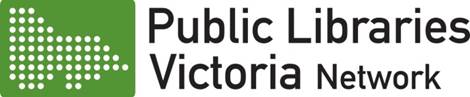 PLV Library StatisticsComparative Performance Report2015-16 to 2017-18Based on data provided by Victoria’s public libraries through the PLV Annual Statistical SurveyI & J Management ServicesOctober 2018PLV Library Statistics Comparative Performance Report, 2015-16 to 2017-18Each year Victoria’s 47 public libraries (including Vision Australia ILS) compile annual statistics on library inputs, usage, throughputs and outputs. Data from the annual survey is published through the PLVN website https://www.publiclibrariesvictoria.net.au/resources.Since 2013-14 the overall performance of Victoria’s public libraries has been documented through an annual report that presents data against the following 10 indicators, which represent a mix of input-output and performance information.The data captured through the annual survey allows for development of a broader view of public library performance over time by looking at a larger set of more than 50 indicators, including a mix of volume-based measures and per capita, usage, efficiency and financial ratios. This comparative performance report documents data and library service rankings from the 2015-16, 2016-17 and 2017-18 annual statistical surveys against the following indicators (which include the 10 measures reported in PLVN’s annual Summary Report – shaded grey).In the following tables all indicators are ranked from the highest value to the lowest value, except for some cost indicators where the lowest value is ranked No. 1 (marked *).Ranking of some other indicators is contestable. For example, very high or very low levels of staff expenditure per capita and staff EFT per capita may represent over- or under-servicing of the municipal/ regional population. In these cases an average or mid-range figure might be seen as a desirable outcome. For presentation purposes, the rankings for these indicators have the highest value ranked as No. 1 (marked #).1.	Service setting2.	Opening hours3.	Library membership4.	Library visits5.	Collections6.	Loans7.	Library programs8.	Computers and wifi9.	Library income* Rankings from lowest to highest.10.	Library expenditure* Rankings from lowest to highest.* Rankings from lowest to highest.* Rankings from lowest to highest.* Rankings from lowest to highest.11.	Staffing12.	Customer satisfactionAppropriatenessActive library membersAttendance at library programs per capitaQualityTurnover rate – physical itemsTurnover rate – digital itemsPhysical quality of library collectionCostLibrary service funding per capitaCost of library service per visitStaff EFT per capitaServiceNumber of public access devices per capitaCustomer satisfaction rating.Indicator groupLibrary indicator1. Service settingPopulationArea serviced (sq. km)Static branches and mobiles2. Opening hoursTotal opening hours per weekAverage opening hours per branch3. Library membershipTotal membersActive membersActive members as % of population4. Library visitsLibrary visitsLibrary visits per capitaLibrary visits per $000 expenditureLibrary visits per staff EFTLibrary visits per opening hour per weekMobile library visitsWebsite visitsWebsite visits per capita5. CollectionsTotal number of physical items% of physical items purchased in last 5 yearsTurnover rate – physical itemsTotal number of ebooksTurnover rate – digital items6. LoansLoans of physical itemsLoans (physical items) per capitaLoans (physical items) per active memberLoans (physical items) per $000 expenditureLoans (physical items) per staff EFTDownloads of ebooksDownloads of eboks per capita7. Library programsNumber of program attendeesProgram attendees per ‘000 population8. Computers and wifiPublic access computersPCs per ‘000 populationComputer bookings (annual)Computer bookings per capitaWifi sessions (annual)Wifi sessions per capita9. Library incomeIncome from CouncilIncome from Council per capitaIcome from State Government per capitaOther income per capita (incl. user charges)Library service income per capita*Council income as % of total income10. Library expenditureTotal operating expenditureOperating expenditure per capita *Cost per visit * (Total income)Cost per opening hour * (Total income)Cost per loan * (Total income)Collections expenditureCollections expenditure per capita #Collections expenditure as % of total expenditureStaff expenditureStaff expenditure per capita #Staff expenditure as % of total expenditure11. StaffingTotal staff EFTStaff EFT per ‘000 population #12. Customer satisfactionCustomer satisfaction rating2017-18ValueValueValueRankRankRankLibrary ServicePopulationAreasq kmBranches (Mobiles)PopnAreaBranch (only)Bayside LS 104,030  37 4274229Brimbank Libraries 208,443  123 583218Campaspe LS 37,463  4,519 5401518Casey-Cardinia LC 429,896  1,691 7 (1)22112Central Highlands Libraries 202,608  20,157 15 (7)942City of Boroondara LS 179,446  60 5123618Corangamite RLC 88,818  13,448 11 (1)3174Darebin Libraries 158,553  54 4183729East Gippsland Shire Library 45,960  20,940 6 (3)36313Eastern RLC 435,587  2,641 13 (2)1193Frankston LS 140,708  130 3213038Gannawarra LS 10,563  3,735 3451738Geelong RLC 301,536  5,513 16 (2)4141Glen Eira LS 151,746  39 4194029Glenelg Libraries 19,644  6,218 3 (1)421338Goldfields LC 188,731  14,574 91168Goulburn Valley RLC 105,513  9,772 10 (1)2697Greater Dandenong Libraries 164,148  130 2143042High Country Library Network 64,024  14,630 633513Hobsons Bay Libraries 94,984  64 5293518Hume Libraries 215,928  504 5 (1)72718Indigo LS 16,220  2,040 4432029Kingston I&LS 161,089  91 916338Latrobe City Libraries 74,612  1,426 4322229Maribyrnong LS 89,705  31 5304318Melbourne LS 159,992  37 6174113Melton L&IS 148,896  528 2202642Mildura Rural City Council LS 55,071  22,083 4 (1)34229Mitchell Shire L&IS 42,795  2,862 4381829Monash PLS 196,789  82 6103413Moonee Valley LS 125,425  43 5223918Moreland City Libraries 176,589  51 5133818Mornington Peninsula Library 163,151  724 4 (1)152429Murrindindi LS 14,167  3,879 3 (1)441638Port Phillip LS 110,397  21 5254518Stonnington L&IS 114,138  26 4234429Swan Hill RLS 20,849  9,155 1 (1)411045Towong LS 5,974  6,675 2461242Vision Australia ILS--1Wellington Shire Library 43,747  10,817 637813West Gippsland RLC 113,711  8,194 11 (2)24114Whitehorse Manningham RLC 298,031  178 852911Wimmera RLC 53,699  37,314 11 (1)3514Wodonga Library 40,564  433 1392845Wyndham City LS 241,902  542 562518Yarra Libraries 96,368  20 5284618Yarra Plenty RLS 410,499  985 9 (2)3238Victoria6,322,709227,213271 (28)2017-18ValueValueRankRankLibrary ServiceOpening hours per weekOpening hours per brnch/mobOpening hours per weekOpening hours per branchBayside LS 209  52 3011Brimbank Libraries 278  56 167Campaspe LS 158  32 3639Casey-Cardinia LC 391  49 620Central Highlands Libraries 586  27 344City of Boroondara LS 284  57 154Corangamite RLC 251  21 2346Darebin Libraries 223  56 266East Gippsland Shire Library 302  34 1235Eastern RLC 740  49 217Frankston LS 150  50 3716Gannawarra LS 72  24 4445Geelong RLC 755  42 128Glen Eira LS 211  53 2810Glenelg Libraries 131  33 4037Goldfields LC 336  37 932Goulburn Valley RLC 297  27 1343Greater Dandenong Libraries 144  72 381High Country Library Network 225  37 2531Hobsons Bay Libraries 287  57 143Hume Libraries 262  44 1824Indigo LS 140  35 3934Kingston I&LS 336  37 1033Latrobe City Libraries 193  48 3221Maribyrnong LS 254  51 2215Melbourne LS 337  56 85Melton L&IS 127  63 422Mildura Rural City Council LS 167  33 3536Mitchell Shire L&IS 171  43 3425Monash PLS 323  54 119Moonee Valley LS 260  52 1912Moreland City Libraries 255  51 2114Mornington Peninsula Library 212  42 2726Murrindindi LS 130  32 4138Port Phillip LS 230  46 2423Stonnington L&IS 196  49 3118Swan Hill RLS 63  32 4540Towong LS76  38 4330Vision Australia ILS42424627Wellington Shire Library 185  31 3342West Gippsland RLC 403  31 541Whitehorse Manningham RLC 380  48 722Wimmera RLC 210  18 2947Wodonga Library 40  40 4729Wyndham City LS 274  55 178Yarra Libraries 260  52 1912Yarra Plenty RLS 538  49 419Victoria12,09140Total membersTotal membersTotal membersRankRankRankLibrary Service2015-162016-172017-182015-162016-172017-18Yarra Plenty RLS 126,992  132,892  137,983 111Eastern RLC 118,946  131,050  130,786 222Geelong RLC 101,399  105,660  123,520 543Casey-Cardinia LC 115,343  116,860  120,615 334Whitehorse Manningham RLC 104,724  101,294  101,820 455Greater Dandenong Libraries 80,083  83,789  85,509 666Melbourne LS 76,856  80,517  83,089 777Wyndham City LS 67,272  71,233  74,554 1098Brimbank Libraries 76,678  76,844  72,005 889City of Boroondara LS 67,524  67,657  69,730 91110Goldfields LC 67,082  68,019  67,818 111011Frankston LS 62,639  61,713  61,296 121312Yarra Libraries 52,320  56,028  60,587 171713Stonnington L&IS 55,975  63,349  60,257 151214Central Highlands Libraries 56,898  58,795  58,939 141515Mornington Peninsula Library 55,944  55,486  57,668 161816Monash PLS 60,465  58,843  57,363 131417Glen Eira LS 51,118  55,226  55,815 181918Moonee Valley LS 49,727  53,524  55,678 202019Port Phillip LS 50,247  56,978  51,147 191620Bayside LS 46,681  46,795  45,812 222121Kingston I&LS 45,849  44,665  44,885 252222Melton L&IS 47,139  42,295  44,327 212523Moreland City Libraries 45,964  42,424  42,105 242324Hume Libraries 46,287  42,035  38,759 232625Darebin Libraries 42,365  40,198  38,751 262726Hobsons Bay Libraries 37,162  32,889  38,280 282827West Gippsland RLC 42,293  42,336  32,819 272428Goulburn Valley RLC 28,974  30,286  31,389 292929Mildura Rural City Council LS 25,544  25,520  26,135 303030High Country Library Network 24,684  25,224  25,196 313131Latrobe City Libraries 21,033  22,913  21,155 323232Corangamite RLC 21,029  20,712  20,094 333333Maribyrnong LS 19,979  20,192  19,183 343434Wellington Shire Library 10,355  16,298  16,062 403535Vision Australia ILS 15,649  15,689  15,991 East Gippsland Shire Library 15,229  15,201  15,089 363636Mitchell Shire L&IS 9,332  12,720  14,946 414037Wimmera RLC 15,491  15,111  14,688 353738Campaspe LS 14,734  14,729  14,589 373839Glenelg Libraries 11,827  13,941  14,484 383940Wodonga Library 11,617  10,474  10,721 394141Swan Hill RLS 9,208  9,034  8,790 424242Murrindindi LS 5,391  5,897  4,724 434343Indigo LS 2,186  3,629  3,805 454544Gannawarra LS 3,637  3,636  3,665 444445Towong LS 1,050  1,217  1,309 464646Victoria2,118,9212,171,8172,193,932Active membersActive membersActive membersRankRankRankLibrary Service2015-162016-172017-182015-162016-172017-18Yarra Plenty RLS 70,067  73,080  66,847 211Eastern RLC 72,864  53,914  58,173 132Geelong RLC 54,356  55,223  54,263 323Melbourne LS 45,630  46,751  47,416 444Casey-Cardinia LC 42,978  41,448  43,852 665Whitehorse Manningham RLC 44,678  43,982  43,100 556City of Boroondara LS 39,440  38,637  38,267 777Brimbank Libraries 28,068  32,116  37,012 13108Monash PLS 35,665  35,046  34,459 889Wyndham City LS 31,107  32,672  32,212 10910Goldfields LC 29,335  28,478  29,755 111211Kingston I&LS 27,518  27,890  29,616 141312Mornington Peninsula Library 34,800  30,707  27,297 91113Moreland City Libraries 25,268  26,665  26,231 171414Central Highlands Libraries 26,634  25,308  25,095 151615Glen Eira LS 28,643  24,396  25,031 121716Darebin Libraries 24,171  23,266  23,276 181817Port Phillip LS 20,129  20,834  22,514 242218Bayside LS 23,873  22,548  22,222 192019Moonee Valley LS 21,818  23,158  22,117 211920West Gippsland RLC 25,686  25,358  20,991 161521Hume Libraries 22,072  21,180  20,885 202122Hobsons Bay Libraries 20,169  17,855  20,866 232623Yarra Libraries 15,501  16,270  19,964 282724Stonnington L&IS 18,603  19,147  19,469 262425Greater Dandenong Libraries 21,180  20,023  19,331 222326Frankston LS 19,239  18,212  16,749 252527Maribyrnong LS 15,345  14,789  14,754 292828Melton L&IS 15,520  14,549  14,720 272929Goulburn Valley RLC 13,086  14,357  13,117 313030Vision Australia ILS 12,206  11,961 12,176Corangamite RLC 12,861  12,726  12,135 323131High Country Library Network 13,673  11,201  10,959 303232East Gippsland Shire Library 9,987  9,511  9,498 343333Latrobe City Libraries 11,653  8,581  7,671 333434Mildura Rural City Council LS 9,555  7,055  6,765 353535Campaspe LS 6,415  6,292  6,113 373636Wellington Shire Library 5,630  5,841  6,044 383837Wimmera RLC 7,103  6,191  5,936 363738Mitchell Shire L&IS 4,953  4,789  5,204 393939Wodonga Library 4,679  4,612  4,590 404040Swan Hill RLS 3,710  2,704  3,769 414341Glenelg Libraries 3,290  4,330  3,488 424142Murrindindi LS 2,972  3,026  2,920 434243Indigo LS 2,186  2,664  2,788 444444Gannawarra LS 1,949  1,930  1,948 454545Towong LS 533  760  727 464646Victoria1,026,798992,033992,332Active members as % of populationActive members as % of populationActive members as % of populationRankRankRankLibrary Service2015-162016-172017-182014-152015-162017-18Melbourne LS35%34%30%111Hobsons Bay Libraries22%19%22%8132Bayside LS24%22%21%343City of Boroondara LS23%22%21%554Yarra Libraries17%18%21%23175East Gippsland Shire Library23%21%21%476Murrindindi LS22%22%21%967Port Phillip LS19%19%20%14108West Gippsland RLC24%23%18%229Gannawarra LS19%19%18%11910Kingston I&LS18%18%18%201811Swan Hill RLS18%12%18%184012Geelong RLC19%19%18%121113Brimbank Libraries14%16%18%352414Glenelg Libraries17%23%18%25315Moonee Valley LS18%19%18%161216Monash PLS19%18%18%131517Indigo LS14%17%17%332118High Country Library Network23%18%17%61619Stonnington L&IS17%17%17%242020Mornington Peninsula Library22%20%17%7821Glen Eira LS20%16%16%102322Maribyrnong LS18%17%16%151923Campaspe LS17%17%16%212224Yarra Plenty RLS18%18%16%171425Goldfields LC16%16%16%262626Moreland City Libraries15%16%15%302527Darebin Libraries16%15%15%272828Whitehorse Manningham RLC16%15%14%292729Wellington Shire Library13%14%14%383230Corangamite RLC15%15%14%312931Eastern RLC17%13%13%223832Wyndham City LS15%15%13%323033Goulburn Valley RLC13%14%12%403134Central Highlands Libraries14%13%12%373735Mildura Rural City Council LS18%13%12%193436Towong LS9%13%12%463537Mitchell Shire L&IS13%12%12%414138Frankston LS14%13%12%343339Greater Dandenong Libraries14%13%12%363640Wodonga Library12%12%11%424241Wimmera RLC13%12%11%393942Latrobe City Libraries16%12%10%284343Casey-Cardinia LC11%10%10%454644Melton L&IS12%10%10%434545Hume Libraries11%11%10%444446Vision Australia ILSVictoria17%16%16%Library visits (branch/mobile)Library visits (branch/mobile)Library visits (branch/mobile)RankRankRankLibrary Service2015-162016-172017-182015-162016-172017-18Eastern RLC1,969,577 2,025,908 2,098,522 111Geelong RLC1,789,248 1,956,363 1,908,348 222Yarra Plenty RLS1,636,886 1,678,885 1,606,224 333Melbourne LS1,482,920 1,499,927 1,521,479 444Casey-Cardinia LC1,229,021 1,166,640 1,336,342 785Whitehorse Manningham RLC1,294,226 1,304,027 1,292,745 566Brimbank Libraries1,078,676 1,310,805 1,263,891 1057Goldfields LC1,147,700 1,143,876 1,108,907 898Greater Dandenong Libraries1,242,738 1,220,836 1,100,017 679City of Boroondara LS1,083,492 1,108,137 1,081,768 91010Monash PLS1,021,840 1,021,950 1,006,093 111211Wyndham City LS 875,870 1,035,131  974,706 131112Central Highlands Libraries 944,325  898,616  961,794 121313Yarra Libraries 527,482  571,513  787,998 272614Moonee Valley LS 775,935  798,339  765,301 141415Moreland City Libraries 731,325  693,977  678,995 151616Hobsons Bay Libraries 520,307  661,687  678,117 282217Maribyrnong LS 712,274  685,986  677,536 161818Hume Libraries 704,035  678,346  664,866 181919Port Phillip LS 670,179  687,565  661,916 201720Bayside LS 678,430  670,730  656,125 192121Kingston I&LS 546,129  546,627  654,414 262822Glen Eira LS 704,141  702,747  650,596 171523Stonnington L&IS 622,948  639,333  641,458 232324Darebin Libraries 650,687  634,629  630,613 222425Mornington Peninsula Library 668,937  672,801  628,875 212026Melton L&IS 586,251  556,363  601,028 242727West Gippsland RLC 584,037  585,995  567,708 252528Frankston LS 401,415  386,488  374,359 292929High Country Library Network 355,352  353,714  353,844 313130Goulburn Valley RLC 364,147  363,123  350,957 303031Corangamite RLC 325,789  349,062  319,653 323232East Gippsland Shire Library 324,565  318,053  316,143 333333Latrobe City Libraries 214,403  284,321  246,636 353434Wellington Shire Library 184,834  177,798  238,596 393835Wimmera RLC 230,168  215,838  199,920 343536Mitchell Shire L&IS 191,191  192,240  193,021 383637Mildura Rural City Council LS 196,971  182,966  184,226 373738Campaspe LS 202,289  166,066  154,830 363939Wodonga Library 146,758  148,099  145,541 404040Glenelg Libraries 143,309  133,364  138,913 414141Indigo LS 75,858  96,974  113,652 454242Gannawarra LS 85,685  89,363  87,114 444443Murrindindi LS 90,467  82,875  83,794 434544Swan Hill RLS 102,560  93,321  78,970 424345Towong LS 18,835  25,596  23,486 464646Vision Australia ILSVictoria301342123081700030810037Library visits per capitaLibrary visits per capitaLibrary visits per capitaRankRankRankLibrary Service2015-162016-172017-182015-162016-172017-18Melbourne LS11.5 11.0  9.5 111Gannawarra LS8.6 9.0  8.2 222Yarra Libraries5.9 6.3  8.2 14153Maribyrnong LS8.5 8.0  7.6 334Hobsons Bay Libraries5.6 7.0  7.1 1765Glenelg Libraries7.5 7.0  7.1 576Indigo LS4.9 6.2  7.0 23167East Gippsland Shire Library7.4 7.1  6.9 658Greater Dandenong Libraries8.1 7.8  6.7 449Geelong RLC6.3 6.8  6.3 11810Bayside LS6.7 6.5  6.3 71011Moonee Valley LS6.5 6.6  6.1 9912Brimbank Libraries5.4 6.5  6.1 211113City of Boroondara LS6.2 6.3  6.0 131314Port Phillip LS6.3 6.3  6.0 121215Murrindindi LS6.6 6.0  5.9 81716Goldfields LC6.4 6.3  5.9 101417Stonnington L&IS5.8 5.8  5.6 161818High Country Library Network5.9 5.8  5.5 151919Wellington Shire Library4.4 4.2  5.5 303320Monash PLS5.5 5.4  5.1 202121West Gippsland RLC5.5 5.4  5.0 192022Eastern RLC4.7 4.8  4.8 272223Central Highlands Libraries4.9 4.5  4.7 252624Mitchell Shire L&IS4.9 4.7  4.5 242325Whitehorse Manningham RLC4.5 4.5  4.3 282726Glen Eira LS4.8 4.7  4.3 262427Campaspe LS5.5 4.5  4.1 182828Kingston I&LS3.5 3.5  4.1 424229Melton L&IS4.4 4.0  4.0 293830Wyndham City LS4.2 4.6  4.0 362531Darebin Libraries4.3 4.1  4.0 343432Towong LS3.3 4.4  3.9 432933Yarra Plenty RLS4.3 4.2  3.9 353134Mornington Peninsula Library4.3 4.3  3.9 323035Moreland City Libraries4.4 4.1  3.8 313636Swan Hill RLS5.0 4.1  3.8 223537Wimmera RLC4.3 4.2  3.7 333238Corangamite RLC3.8 4.1  3.6 383739Wodonga Library3.8 3.8  3.6 374040Mildura Rural City Council LS3.7 3.4  3.3 394341Goulburn Valley RLC3.6 3.5  3.3 414142Latrobe City Libraries2.9 3.8  3.3 463943Casey-Cardinia LC3.2 2.9  3.1 444544Hume Libraries3.6 3.4  3.1 404445Frankston LS3.0 2.8  2.7 454646Vision Australia ILSVictoria5.15.14.9Library visits per $000 expenditureLibrary visits per $000 expenditureLibrary visits per $000 expenditureRankRankRankLibrary Service2015-162016-172017-182015-162016-172017-18Indigo LS142 158  177 1221Eastern RLC148 134  171 10122Greater Dandenong Libraries190 170  162 213Goldfields LC194 144  147 144Brimbank Libraries65 140  147 4565East Gippsland Shire Library167 127  139 4176Central Highlands Libraries137 147  137 1437High Country Library Network115 126  132 26188Yarra Libraries41 39  132 46469Melton L&IS165 139  130 5810Port Phillip LS139 138  128 131011Maribyrnong LS157 133  127 81312Hobsons Bay Libraries111 129  126 291613Moonee Valley LS129 133  125 181414Casey-Cardinia LC134 115  125 152315Hume Libraries130 142  125 17516Wodonga Library127 129  125 201517Towong LS147 139  125 11718Mitchell Shire L&IS160 136  123 71119Monash PLS149 122  122 92020Bayside LS162 138  121 6921Geelong RLC129 122  120 192122Gannawarra LS131 118  109 162223Melbourne LS114 109  107 272724Stonnington L&IS105 109  106 352625Wyndham City LS93 123  105 401926Murrindindi LS119 103  103 243027Corangamite RLC107 105  102 342928Darebin Libraries108 101  102 333229West Gippsland RLC114 95  101 283530Mornington Peninsula Library79 101  97 443131Whitehorse Manningham RLC124 95  95 223332Glenelg Libraries172 91  95 33633Yarra Plenty RLS126 113  92 212434Moreland City Libraries116 108  91 252835Kingston I&LS95 60  90 394436Glen Eira LS109 95  88 313437Latrobe City Libraries95 110  88 382538Frankston LS88 80  87 413939Goulburn Valley RLC99 89  85 373740Wimmera RLC102 78  78 364041Campaspe LS110 74  70 304142City of Boroondara LS122 85  68 233843Mildura Rural City Council LS83 62  67 434344Wellington Shire Library108 48  66 324545Swan Hill RLS86 70  58 424246Vision Australia ILSVictoria116108112Library visits per staff EFTLibrary visits per staff EFTLibrary visits per staff EFTRankRankRankLibrary Service2015-162016-172017-182015-162016-172017-18Glenelg Libraries 23,885  26,673  27,783 211Eastern RLC 19,855  22,021  22,810 862East Gippsland Shire Library 23,183  22,718  21,361 343Goldfields LC 22,285  22,211  21,325 554Indigo LS 13,792  17,632  20,664 35195Maribyrnong LS 21,584  20,787  20,531 686Brimbank Libraries 17,800  21,098  20,353 1677Greater Dandenong Libraries 23,014  22,819  19,953 438Melbourne LS 19,610  19,589  19,837 9109High Country Library Network 17,768  23,581  19,496 17210Melton L&IS 20,356  19,318  19,388 71111Geelong RLC 18,541  20,148  19,354 12912Central Highlands Libraries 16,567  16,917  18,355 222213Whitehorse Manningham RLC 18,949  18,513  18,347 101314Monash PLS 18,182  18,184  18,226 141615Bayside LS 18,845  18,631  18,226 111216Wodonga Library 17,682  17,843  17,535 181817Moonee Valley LS 18,045  18,144  17,393 151718Yarra Plenty RLS 17,677  18,189  17,365 191519Casey-Cardinia LC 15,787  14,609  16,980 263120Mornington Peninsula Library 14,708  17,576  16,815 292021Gannawarra LS 16,478  17,185  16,753 232122Wellington Shire Library 13,492  12,442  16,685 374123Glen Eira LS 18,289  18,253  16,597 131424Stonnington L&IS 15,973  16,393  16,448 252525Yarra Libraries 12,649  12,233  16,016 394226Hobsons Bay Libraries 12,388  15,792  15,770 402827Hume Libraries 16,185  16,228  15,755 242628Wyndham City LS 14,127  16,696  15,721 332329Murrindindi LS 16,753  15,347  15,517 212930Port Phillip LS 15,586  15,990  15,044 272731Goulburn Valley RLC 14,473  13,621  13,693 313532Moreland City Libraries 14,627  13,880  13,580 303433Campaspe LS 17,590  14,441  13,463 203334Darebin Libraries 13,528  13,194  13,110 363635West Gippsland RLC 15,178  14,473  12,888 283236Kingston I&LS 11,354  11,364  12,784 454437Latrobe City Libraries 12,916  16,530  12,713 382438City of Boroondara LS 14,189  13,006  12,697 323739Mitchell Shire L&IS 11,766  12,565  12,534 434040Wimmera RLC 14,121  15,094  12,228 343041Corangamite RLC 11,753  12,928  11,839 443842Towong LS 31,392  12,722  11,743 13943Frankston LS 11,841  11,458  11,011 424344Swan Hill RLS 12,357  11,243  9,514 414545Mildura Rural City Council LS 8,207  7,624  7,676 464646Vision Australia ILSVictoria16,47716,87716,886Library visits per opening hour per weekLibrary visits per opening hour per weekLibrary visits per opening hour per weekRankRankRankLibrary Service2015-162016-172017-182015-162016-172017-18Greater Dandenong Libraries166 163  147 111Melton L&IS90 83  91 242Brimbank Libraries75 91  87 523Melbourne LS85 86  87 334City of Boroondara LS76 75  73 455Wodonga Library71 71  70 676Wyndham City LS62 73  68 1167Casey-Cardinia LC62 59  66 10168Whitehorse Manningham RLC65 66  65 889Goldfields LC62 49  63 92310Stonnington L&IS61 63  63 121011Bayside LS50 61  60 231112Monash PLS58 58  60 151713Glen Eira LS67 64  59 7914Yarra Libraries45 42  58 252515Yarra Plenty RLS56 60  57 181416Mornington Peninsula Library61 61  57 131217Moonee Valley LS57 59  57 161518Port Phillip LS59 61  55 141319Eastern RLC53 47  55 222420Darebin Libraries57 55  54 171821Maribyrnong LS56 53  51 191922Moreland City Libraries56 53  51 202023Hume Libraries53 50  49 212124Geelong RLC46 50  49 242225Frankston LS33 30  48 282826Hobsons Bay Libraries33 39  45 272627Kingston I&LS35 35  38 262728Central Highlands Libraries30 28  32 303229High Country Library Network31 30  30 292930West Gippsland RLC28 28  27 313131Wellington Shire Library17 18  25 434132Latrobe City Libraries24 29  25 333033Corangamite RLC23 27  24 343334Swan Hill RLS22 20  24 363735Gannawarra LS20 20  23 403836Goulburn Valley RLC24 24  23 323437Mitchell Shire L&IS20 22  22 413538Mildura Rural City Council LS23 21  21 353639Glenelg Libraries21 20  20 373940East Gippsland Shire Library21 17  20 394241Campaspe LS19 16  19 424342Wimmera RLC21 20  18 384043Indigo LS9 13  16 454444Murrindindi LS14 12  12 444545Towong LS6 6  6 464646Vision Australia ILSVictoria474749Mobile library visitsMobile library visitsMobile library visitsRankRankRankLibrary Service2015-162016-172017-182015-162016-172017-18Casey-Cardinia LC 56,898  56,890  53,960 111Geelong RLC 29,288  26,089  26,339 332West Gippsland RLC 25,256  23,901  23,607 453Hume Libraries 33,762  37,351  22,308 224Yarra Plenty RLS 16,647  15,499  21,131 665Mornington Peninsula Library 19,900  24,190  18,759 546Central Highlands Libraries 15,190  17,733 77Swan Hill RLS 15,367  13,972  12,307 788Eastern RLC 12,752  11,473  10,412 899Goulburn Valley RLC 7,406  5,722  6,673 121210Wimmera RLC 5,888  6,080  5,802 131111Mildura Rural City Council LS 5,733  5,372  3,795 141312East Gippsland Shire Library 3,524  3,440  3,328 151413Murrindindi LS 7,530  2,531  3,163 111514Corangamite RLC 1,416  1,330  1,201 171615Glenelg Libraries 294 16Goldfields LC 9,234  7,079 1010Wellington Shire Library 2,741 16Bayside LSBrimbank LibrariesCampaspe LSCity of Boroondara LSDarebin LibrariesFrankston LSGannawarra LSGlen Eira LSGreater Dandenong LibrariesHigh Country Library NetworkHobsons Bay LibrariesIndigo LSKingston I&LSLatrobe City LibrariesMaribyrnong LSMelbourne LSMelton L&ISMitchell Shire L&ISMonash PLSMoonee Valley LSMoreland City LibrariesPort Phillip LSStonnington L&ISTowong LSVision Australia ILSWhitehorse Manningham RLCWodonga LibraryWyndham City LSYarra LibrariesVictoria253,342256,109230,812Website visitsWebsite visitsWebsite visitsRankRankRankLibrary Service2015-162016-172017-182015-162016-172017-18Geelong RLC1,371,328 1,343,140 1,348,924 111Whitehorse Manningham RLC1,001,265 1,303,873 1,284,949 222Eastern RLC 893,255 1,156,685 1,054,448 433Yarra Plenty RLS 838,350 1,031,026 54Casey-Cardinia LC 910,915  879,885  952,741 345Brimbank Libraries 571,222  700,731  781,895 766City of Boroondara LS 59,883  617,799  780,629 2287Yarra Libraries 619,175  653,730  670,003 678Melbourne LS 717,237  612,733  574,735 599Darebin Libraries 159,207  376,466  419,741 141010Moonee Valley LS 239,058  266,994  374,355 121611Greater Dandenong Libraries 429,366  367,587  374,056 81112Frankston LS 331,508  337,777 1213Goldfields LC 300,292  314,434  316,715 91414Monash PLS 246,759  316,597  298,711 111315Hume Libraries 269,376  251,854  295,362 101716Central Highlands Libraries 314,284  292,024 1517West Gippsland RLC 206,077  208,426  202,150 131818Port Phillip LS 157,498  157,620  190,484 152019Wyndham City LS 148,733  150,402  189,176 162120Goulburn Valley RLC 130,475  157,281 2221Bayside LS 93,252  155,100 2422Hobsons Bay Libraries 92,276  187,401  138,805 191923Mornington Peninsula Library 96,535  97,098  118,577 182324Kingston I&LS 86,784  92,955  114,281 202525Melton L&IS 103,684  92,776  94,983 172626Moreland City Libraries 79,281  67,330 2727Wimmera RLC 55,617  54,257  37,354 232828Mildura Rural City Council LS 63,156  32,668  35,687 213029Corangamite RLC 32,605  28,773  28,557 253230Glenelg Libraries 20,334  29,710  28,401 273131Campaspe LS 25,050  27,519 3332Latrobe City Libraries 36,120  38,917  26,559 242933Indigo LS 17,981  19,691 3534East Gippsland Shire Library 22,962  21,783  18,821 263435Wellington Shire Library 6,771  12,514  17,681 303636Wodonga Library 12,422  14,143 3737Mitchell Shire L&IS 638  8,805  10,740 293938Swan Hill RLS 9,039  9,270  6,777 283839Gannawarra LS 5,284  6,286 4040Vision Australia ILS 39,550 Glen Eira LSHigh Country Library NetworkMaribyrnong LSMurrindindi LSStonnington L&ISTowong LSVictoria89271671227332012894474Website visits per capitaWebsite visits per capitaWebsite visits per capitaRankRankRankLibrary Service2015-162016-172017-182015-162016-172017-18Yarra Libraries 6.9 7.2  7.0 111Geelong RLC 4.9  4.6  4.5 322City of Boroondara LS 0.3  3.5  4.4 2853Whitehorse Manningham RLC 3.5  4.5  4.3 434Brimbank Libraries 2.9  3.5  3.8 565Melbourne LS 5.6  4.5  3.6 246Moonee Valley LS 2.0  2.2  3.0 9127Darebin Libraries 1.1  2.5  2.6 1788Yarra Plenty RLS2.1  2.5 139Eastern RLC 2.1  2.7  2.4 8710Frankston LS 2.4  2.4 911Greater Dandenong Libraries 2.8  2.4  2.3 61012Casey-Cardinia LC 2.4  2.2  2.2 71113West Gippsland RLC 1.9  1.9  1.8 101514Port Phillip LS 1.5  1.5  1.7 122015Goldfields LC 1.7  1.7  1.7 111616Monash PLS 1.3  1.7  1.5 141717Bayside LS 0.9  1.5 2518Goulburn Valley RLC 1.3  1.5 2119Hobsons Bay Libraries 1.0  2.0  1.5 191420Glenelg Libraries 1.1  1.6  1.4 161921Central Highlands Libraries 1.6  1.4 1822Hume Libraries 1.4  1.3  1.4 132223Indigo LS 1.2  1.2 2324Wyndham City LS 0.7  0.7  0.8 212725Campaspe LS 0.7  0.7 2626Mornington Peninsula Library 0.6  0.6  0.7 222927Kingston I&LS 0.6  0.6  0.7 233128Wimmera RLC 1.0  1.1  0.7 182429Mildura Rural City Council LS 1.2  0.6  0.6 153030Melton L&IS 0.8  0.7  0.6 202831Gannawarra LS 0.5  0.6 3232East Gippsland Shire Library 0.5  0.5  0.4 243433Wellington Shire Library 0.2  0.3  0.4 293934Moreland City Libraries 0.5  0.4 3535Latrobe City Libraries 0.5  0.5  0.4 253336Wodonga Library 0.3  0.3 3837Swan Hill RLS 0.4  0.4  0.3 263638Corangamite RLC 0.4  0.3  0.3 273739Mitchell Shire L&IS 0.0  0.2  0.3 304040Glen Eira LSHigh Country Library NetworkMaribyrnong LSMurrindindi LSStonnington L&ISTowong LSVision Australia ILSVictoria1.52.02.0Total number of physical itemsTotal number of physical itemsTotal number of physical itemsRankRankRankLibrary Service2015-162016-172017-182015-162016-172017-18City of Boroondara LS 482,677  460,094  432,794 111Geelong RLC 433,623  416,952  404,173 222Whitehorse Manningham RLC 387,957  373,378  367,128 443Yarra Plenty RLS 398,952  384,836  359,335 334Casey-Cardinia LC 367,404  345,690  328,528 555Eastern RLC 354,175  323,567  318,886 666Goldfields LC 283,896  281,921  271,208 777Monash PLS 260,101  269,375  262,312 1088Central Highlands Libraries 255,386  248,465  247,182 11109Melbourne LS 267,422  269,150  243,411 8910Wyndham City LS 260,294  243,800  239,898 91111Moreland City Libraries 220,031  239,606  235,002 141212Kingston I&LS 231,095  231,484  228,320 131313Brimbank Libraries 233,327  220,280  225,946 121414Port Phillip LS 208,528  208,160  211,535 161515Hume Libraries 212,180  203,292  194,588 151616Moonee Valley LS 184,111  179,785  178,383 181817Darebin Libraries 179,760  179,493  174,737 191918Frankston LS 167,136  156,190  170,087 232419Maribyrnong LS 172,186  167,274  166,566 222120Mornington Peninsula Library 178,986  173,658  165,805 202021Goulburn Valley RLC 160,596  158,589  154,420 252322Bayside LS 173,496  164,195  154,369 212223Glen Eira LS 160,288  151,804  153,555 262624High Country Library Network 153,613  149,879  146,841 272825Hobsons Bay Libraries 163,948  155,008  142,553 242526Yarra Libraries 151,700  150,385  141,059 282727Stonnington L&IS 191,430  184,189  140,613 171728West Gippsland RLC 125,852  127,027  135,635 333329Corangamite RLC 131,038  139,059  134,419 313030Greater Dandenong Libraries 151,671  142,781  128,485 292931Wimmera RLC 130,498  128,071  121,093 323232Campaspe LS 118,952  119,817  120,646 343433Latrobe City Libraries 118,153  117,620  118,279 353534Wellington Shire Library 116,302  111,977  111,266 363635Mildura Rural City Council LS 97,862  94,997  99,051 373736Melton L&IS 145,979  134,422  98,368 303137Swan Hill RLS 86,963  86,599  81,822 383838East Gippsland Shire Library 77,130  69,926  73,699 393939Mitchell Shire L&IS 55,995  56,814  52,856 404040Wodonga Library 39,340  39,579  40,049 434341Glenelg Libraries 40,111  39,866  39,805 424242Gannawarra LS 45,185  40,213  39,461 414143Murrindindi LS 38,513  37,293  34,121 444444Indigo LS 28,557  29,351  27,478 454545Towong LS 13,368  14,251  14,334 464646Vision Australia ILS 7,895  8,054 7,982Victoria846366282282167938083% of physical items purchased in last 5 years% of physical items purchased in last 5 years% of physical items purchased in last 5 yearsRankRankRankLibrary Service2015-162016-172017-182015-162016-172017-18Stonnington L&IS87%82%90%351Vision Australia ILS100%81%90%Yarra Plenty RLS94%96%89%212Greater Dandenong Libraries86%84%87%423Melbourne LS85%83%82%544Maribyrnong LS82%79%80%665Indigo LS71%74%80%15106Whitehorse Manningham RLC77%78%78%777Eastern RLC77%83%77%1138Monash PLS72%72%73%14129Geelong RLC77%72%71%101110Melton L&IS61%62%71%262511Mornington Peninsula Library70%69%71%181512Wyndham City LS70%67%69%161913Moreland City Libraries76%70%68%121314Corangamite RLC77%77%68%8815Glen Eira LS67%68%68%211716Darebin Libraries70%67%68%171817Casey-Cardinia LC69%67%68%192018Yarra Libraries99%66%68%12119Central Highlands Libraries66%69%67%221420Wodonga Library53%55%66%313121West Gippsland RLC68%66%66%202322Moonee Valley LS64%66%65%232223Bayside LS64%69%65%241624Brimbank Libraries72%77%63%13925Hume Libraries63%61%62%252626East Gippsland Shire Library55%64%61%292427Frankston LS54%60%56%302728Kingston I&LS57%56%56%283029City of Boroondara LS53%57%55%332930Mitchell Shire L&IS51%51%53%383531Murrindindi LS52%47%53%363932Wellington Shire Library33%39%52%454333Goldfields LC52%51%51%343434Mildura Rural City Council LS52%52%50%353335High Country Library Network51%49%48%373736Glenelg Libraries59%59%48%272837Hobsons Bay Libraries77%49%47%93638Port Phillip LS47%47%46%393839Latrobe City Libraries53%54%46%323240Goulburn Valley RLC41%42%45%414041Wimmera RLC45%41%41%404142Swan Hill RLS35%36%41%434543Towong LS33%35%38%444644Campaspe LS28%39%38%464245Gannawarra LS39%37%36%424446Victoria67%66%65%Turnover rate – physical itemsTurnover rate – physical itemsTurnover rate – physical itemsRankRankRankLibrary Service2015-162016-172017-182015-162016-172017-18Vision Australia ILS31.525.617.6Eastern RLC9.0 9.2  9.7 111Yarra Plenty RLS8.1 8.0  8.5 232Glen Eira LS8.0 8.2  7.9 323Casey-Cardinia LC6.9 7.0  7.7 664Whitehorse Manningham RLC7.4 7.7  7.6 445Mornington Peninsula Library7.1 7.1  7.3 556Wyndham City LS6.3 6.6  6.6 977Greater Dandenong Libraries6.2 6.0  6.5 1098Geelong RLC6.0 6.1  6.0 1289Darebin Libraries6.1 5.9  5.9 111110Melton L&IS4.4 4.4  5.9 252511Monash PLS6.5 5.9  5.8 81012Melbourne LS4.7 4.7  5.6 231813Bayside LS5.2 5.3  5.4 151414Stonnington L&IS4.6 4.4  5.4 242415City of Boroondara LS4.8 4.8  5.3 191716Yarra Libraries4.8 4.3  5.0 212617West Gippsland RLC6.5 5.4  5.0 71318Goldfields LC5.2 5.0  5.0 161619Moonee Valley LS5.1 5.1  4.9 171520Hume Libraries4.7 4.6  4.7 222121Central Highlands Libraries4.8 4.6  4.5 201922Moreland City Libraries5.5 4.6  4.5 132023Port Phillip LS4.8 4.6  4.5 182224Frankston LS5.4 5.4  4.3 141225Brimbank Libraries3.9 4.4  4.2 302326Wodonga Library4.4 4.3  4.2 272727Corangamite RLC4.4 4.2  4.0 262828Hobsons Bay Libraries3.6 3.7  3.9 313229Maribyrnong LS4.2 3.9  3.8 282930Kingston I&LS4.2 3.7  3.7 293131Indigo LS3.4 3.3  3.7 333432East Gippsland Shire Library3.4 3.7  3.3 323033Goulburn Valley RLC2.8 2.8  3.0 373634Glenelg Libraries2.5 2.6  2.9 393935Mildura Rural City Council LS3.2 3.3  2.8 343336High Country Library Network2.7 3.1  2.8 383537Mitchell Shire L&IS2.9 2.6  2.7 353838Wellington Shire Library2.3 2.2  2.6 404039Latrobe City Libraries2.8 2.8  2.5 363740Campaspe LS2.0 2.1  2.2 424141Murrindindi LS2.2 2.0  2.2 414242Gannawarra LS1.7 1.9  1.9 464343Swan Hill RLS1.8 1.8  1.9 444544Wimmera RLC2.0 1.8  1.9 434445Towong LS1.8 1.6  1.4 454646Victoria5.35.25.3Total number of ebooksTotal number of ebooksTotal number of ebooksRankRankRankLibrary Service2015-162016-172017-182015-162016-172017-18Yarra Plenty RLS 76,045  75,629  100,157 111Eastern RLC 53,801  58,290  58,550 222Vision Australia ILS 46,457  47,829 51,866Moreland City Libraries 21,949  30,638  29,998 433City of Boroondara LS 20,786  22,363  27,986 564Kingston I&LS 20,148  24,448  27,160 655Greater Dandenong Libraries 7,046  12,667  25,233 29196Wyndham City LS 9,776  9,409  24,494 18307Darebin Libraries 16,664  19,241  23,177 998Wellington Shire Library 2,010  18,675  19,104 43109Melbourne LS 16,722  19,939  18,624 8810Port Phillip LS 38,181  21,482  18,061 3711Bayside LS 8,429  27,658  17,698 24412Geelong RLC 14,239  14,887  17,497 111313Goldfields LC 12,956  15,058  17,094 121214Hume Libraries 4,507  8,032  17,071 363415Frankston LS 9,857  12,702  16,009 171816Brimbank Libraries 14,388  13,747  15,818 101417Melton L&IS 9,368  9,442  15,733 222918Casey-Cardinia LC 10,183  12,361  14,836 162019Swan Hill RLS 19,775  13,516  13,536 71620Stonnington L&IS 10,339  9,857  13,441 142621Whitehorse Manningham RLC 6,002  12,750  13,094 321722Hobsons Bay Libraries 2,575  12,155  13,043 402123Moonee Valley LS 10,893  18,649  13,023 131124Glen Eira LS 9,743  11,735  11,916 192525Monash PLS 10,223  11,826  11,557 152326Mornington Peninsula Library 7,809  9,368  11,165 263127Yarra Libraries 6,922  8,092  10,637 303328Wimmera RLC 6,582  9,018  10,593 313229Central Highlands Libraries 7,980  9,565  10,228 252730West Gippsland RLC 8,788  9,474  10,193 232831High Country Library Network 7,507  7,973  8,475 273532Corangamite RLC 5,850  5,339  7,802 334033Latrobe City Libraries 7,221  5,911  7,605 283734Goulburn Valley RLC 4,959  5,557  6,654 353835East Gippsland Shire Library 2,865  4,310  5,959 394136Mildura Rural City Council LS 5,683  6,480  5,924 343637Maribyrnong LS 4,325  5,359  5,839 373938Campaspe LS 1,919  1,974  3,767 444539Mitchell Shire L&IS 3,673  3,171  3,662 384240Wodonga Library 9,679  13,603  3,101 211541Glenelg Libraries 2,405  2,472  1,827 424442Gannawarra LS 2,434  2,598  1,722 414343Indigo LS 9,731  12,120  1,184 202244Murrindindi LS 533  610  797 454645Towong LS 12,120 23Victoria589,927700,099711,044Turnover rate – digital itemsTurnover rate – digital itemsTurnover rate – digital itemsRankRankRankLibrary Service2015-162016-172017-182015-162016-172017-18Melbourne LS9.1 9.0 10.8 531Vision Australia ILS10.411.510.7Murrindindi LS0.4 0.5  10.1 42432Casey-Cardinia LC12.3 10.3 9.5 213Mornington Peninsula Library9.1 8.6 8.6 444Eastern RLC5.7 6.8 8.5 1065Glen Eira LS7.2 5.0 8.2 7116Stonnington L&IS6.3 9.5 8.2 827Geelong RLC5.9 7.2 8.0 958Goldfields LC22.1 5.9  7.8 189Moonee Valley LS3.7 3.3  6.9 182110West Gippsland RLC4.3 4.9  6.3 171211Monash PLS4.5 4.7  6.2 131312Central Highlands Libraries5.2 5.1  6.1 111013Whitehorse Manningham RLC9.3 5.2  5.6 3914Corangamite RLC4.4 6.4  5.5 14715Wodonga Library0.8 3.8  5.5 411916Indigo LS0.3 0.4  5.0 444517Port Phillip LS1.4 3.1  4.9 372318City of Boroondara LS2.0 3.4  4.5 292019High Country Library Network2.7 3.1  4.1 242420Darebin Libraries4.0 4.0  4.1 171721Glenelg Libraries2.2 2.6  3.7 282722Bayside LS4.2 1.7  3.6 163623Yarra Libraries4.5 4.7  3.6 121424East Gippsland Shire Library1.6 4.7  3.6 341525Brimbank Libraries2.0 3.0  3.2 302526Goulburn Valley RLC1.7 2.6  3.1 322827Hobsons Bay Libraries7.9 2.3  3.0 63028Maribyrnong LS2.3 1.5  2.9 273829Latrobe City Libraries1.4 2.6  2.9 362630Campaspe LS3.6 4.3  2.8 201631Kingston I&LS2.5 2.5  2.8 262932Moreland City Libraries1.9 1.9  2.6 313333Frankston LS3.6 3.1  2.6 192234Wyndham City LS2.7 3.8  2.6 231835Mildura Rural City Council LS1.3 1.5  2.1 384036Hume Libraries3.5 1.9  2.1 213237Yarra Plenty RLS1.7 1.9  2.0 333138Melton L&IS1.2 1.8  1.8 393439Mitchell Shire L&IS0.9 1.5  1.8 403940Wimmera RLC1.5 1.6  1.8 353741Gannawarra LS0.3 0.5  1.1 434442Greater Dandenong Libraries2.5 1.7  1.0 253543Wellington Shire Library3.4 0.5  0.6 224144Swan Hill RLS0.3 0.5  0.6 454245Towong LSVictoria3.53.74.3Loans of physical itemsLoans of physical itemsLoans of physical itemsRankRankRankLibrary Service2015-162016-172017-182015-162016-172017-18Eastern RLC3,187,534 2,992,906 3,091,715 221Yarra Plenty RLS3,231,830 3,076,1933,041,381 112Whitehorse Manningham RLC2,868,409 2,873,517 2,784,472 333Casey-Cardinia LC2,537,126 2,425,258 2,523,854 554Geelong RLC2,603,433 2,532,266 2,418,604 445City of Boroondara LS2,319,929 2,224,392 2,299,922 666Wyndham City LS1,651,937 1,620,402 1,574,614 877Monash PLS1,680,670 1,587,318 1,515,695 788Melbourne LS1,257,680 1,273,661 1,361,245 12109Goldfields LC1,469,535 1,418,771 1,347,964 9910Glen Eira LS1,287,182 1,246,095 1,215,287 101111Mornington Peninsula Library1,263,423 1,237,863 1,204,771 111212Central Highlands Libraries1,220,284 1,154,122 1,116,909 131313Moreland City Libraries1,200,604 1,111,271 1,054,179 141414Darebin Libraries1,096,465 1,057,298 1,036,660 151515Brimbank Libraries 915,328  975,897  957,550 211616Port Phillip LS1,004,054  947,351  943,968 161717Hume Libraries1,001,002  932,877  917,011 171818Moonee Valley LS 931,342  911,537  881,427 201919Kingston I&LS 959,325  854,593  850,507 182220Bayside LS 905,824  874,908  831,942 222021Greater Dandenong Libraries 940,742  861,372  831,490 192122Stonnington L&IS 873,317  813,383  756,538 242423Frankston LS 896,457  846,634  730,060 232324Yarra Libraries 723,759  646,883  708,504 272725West Gippsland RLC 817,673  686,540  675,504 252526Maribyrnong LS 731,691  650,183  636,766 262627Melton L&IS 648,864  588,345  580,670 282828Hobsons Bay Libraries 596,620  568,735  553,730 293029Corangamite RLC 579,122  584,230  533,411 302930Goulburn Valley RLC 447,472  451,938  460,034 313231High Country Library Network 416,451  469,121  408,064 323132Latrobe City Libraries 332,418  323,625  291,324 333333Wellington Shire Library 265,494  250,198  285,943 353734Mildura Rural City Council LS 312,234  311,611  275,353 343435Campaspe LS 242,605  251,829  261,660 383636East Gippsland Shire Library 260,994  258,811  240,987 363537Wimmera RLC 255,187  232,671  224,233 373838Wodonga Library 172,507  170,118  167,775 393939Swan Hill RLS 159,596  152,027  154,899 414040Mitchell Shire L&IS 162,706  149,173  141,901 404141Vision Australia ILS 248,956  205,971 140,290Glenelg Libraries 101,229  101,738  114,554 424242Indigo LS 96,033  96,033  102,289 434343Gannawarra LS 78,964  76,028  76,714 454444Murrindindi LS 83,865  72,815  73,772 444545Towong LS 24,382  22,115  20,514 464646Victoria450622544317062342416656Loans (physical items) per capitaLoans (physical items) per capitaLoans (physical items) per capitaRankRankRankLibrary Service2015-162016-172017-182015-162016-172017-18City of Boroondara LS13.3 12.6  12.8 111Whitehorse Manningham RLC10.1 10.0  9.3 222Port Phillip LS9.4 8.7  8.6 453Melbourne LS9.8 9.3  8.5 334Geelong RLC9.2 8.7  8.0 545Glen Eira LS8.8 8.4  8.0 876Bayside LS8.9 8.5  8.0 767Monash PLS9.0 8.3  7.7 688Swan Hill RLS7.8 6.7  7.4 17239Yarra Plenty RLS8.4 7.8  7.4 101010Mornington Peninsula Library8.2 7.9  7.4 12911Yarra Libraries8.1 7.1  7.4 131812Gannawarra LS7.9 7.6  7.3 151313Goldfields LC8.2 7.8  7.1 111114Maribyrnong LS8.8 7.6  7.1 91415Eastern RLC7.6 7.1  7.1 201916Moonee Valley LS7.8 7.5  7.0 181517Campaspe LS6.6 6.8  7.0 262118Stonnington L&IS8.1 7.4  6.6 141619Darebin Libraries7.3 6.9  6.5 212020Wellington Shire Library6.3 5.9  6.5 293021Wyndham City LS7.9 7.3  6.5 161722High Country Library Network6.9 7.7  6.4 231223Indigo LS6.2 6.2  6.3 312624Corangamite RLC6.7 6.8  6.0 242225Moreland City Libraries7.2 6.5  6.0 222426West Gippsland RLC7.7 6.3  5.9 192527Casey-Cardinia LC6.6 6.1  5.9 252828Glenelg Libraries5.3 5.3  5.8 373629Hobsons Bay Libraries6.4 6.0  5.8 282930Central Highlands Libraries6.3 5.8  5.5 303231Kingston I&LS6.2 5.5  5.3 323532East Gippsland Shire Library5.9 5.8  5.2 353333Murrindindi LS6.1 5.2  5.2 343734Frankston LS6.6 6.2  5.2 272735Greater Dandenong Libraries6.2 5.5  5.1 333436Mildura Rural City Council LS5.9 5.8  5.0 363137Brimbank Libraries4.6 4.8  4.6 413838Goulburn Valley RLC4.4 4.4  4.4 444139Hume Libraries5.2 4.6  4.2 383940Wimmera RLC4.8 4.6  4.2 404041Wodonga Library4.5 4.3  4.1 434342Latrobe City Libraries4.5 4.4  3.9 424243Melton L&IS4.9 4.2  3.9 394444Towong LS4.2 3.8  3.4 454545Mitchell Shire L&IS4.2 3.7  3.3 464646Vision Australia ILSVictoria7.67.16.7Loans (physical items) per active memberLoans (physical items) per active memberLoans (physical items) per active memberRankRankRankLibrary Service2015-162016-172017-182015-162016-172017-18Whitehorse Manningham RLC64 65  65 111City of Boroondara LS59 58  60 332Casey-Cardinia LC59 59  58 223Eastern RLC44 56  53 2454Wyndham City LS53 50  49 485Glen Eira LS45 51  49 2166Wellington Shire Library47 43  47 10207Yarra Plenty RLS46 42  45 15228Goldfields LC50 50  45 579Geelong RLC48 46  45 71110Darebin Libraries45 45  45 181411Central Highlands Libraries46 46  45 161212Mornington Peninsula Library36 40  44 322613Monash PLS47 45  44 111514Corangamite RLC45 46  44 201015Hume Libraries45 44  44 191716Frankston LS47 46  44 14917Maribyrnong LS48 44  43 81818Greater Dandenong Libraries44 43  43 221919Campaspe LS38 40  43 302720Port Phillip LS50 45  42 61321Swan Hill RLS43 56  41 25422Mildura Rural City Council LS33 44  41 371623Moreland City Libraries48 42  40 92424Moonee Valley LS43 39  40 263025Melton L&IS42 40  39 272526Gannawarra LS41 39  39 282927Stonnington L&IS47 42  39 122128Latrobe City Libraries29 38  38 433229Wimmera RLC36 38  38 333330Bayside LS38 39  37 293131High Country Library Network30 42  37 412332Indigo LS44 36  37 233533Wodonga Library37 37  37 313434Yarra Libraries47 40  35 132835Goulburn Valley RLC34 31  35 353736Glenelg Libraries31 23  33 404637West Gippsland RLC32 27  32 394438Kingston I&LS35 31  29 343939Melbourne LS28 27  29 454240Towong LS46 29  28 174141Mitchell Shire L&IS33 31  27 363842Hobsons Bay Libraries30 32  27 423643Brimbank Libraries33 30  26 384044East Gippsland Shire Library26 27  25 464345Murrindindi LS28 24  25 444546Vision Australia ILS201711Victoria444443Loans (physical items) per $000 expenditureLoans (physical items) per $000 expenditureLoans (physical items) per $000 expenditureRankRankRankLibrary Service2015-162016-172017-182015-162016-172017-18Eastern RLC240 198  252 741Casey-Cardinia LC276 238  236 112Whitehorse Manningham RLC275 210  204 223Mornington Peninsula Library150 186  186 27104Monash PLS245 190  184 685Port Phillip LS208 191  182 976Goldfields LC249 178  179 5127Yarra Plenty RLS250 208  173 438Hume Libraries185 195  173 1659Corangamite RLC190 176  171 141310Wyndham City LS175 192  169 21611Frankston LS197 176  169 111412Darebin Libraries181 168  168 181813Glen Eira LS198 169  164 101714Central Highlands Libraries177 188  160 20915Indigo LS179 156  159 192116Bayside LS216 181  153 81117Geelong RLC187 158  152 152018High Country Library Network135 167  152 331919City of Boroondara LS261 170  145 31620Moonee Valley LS154 152  144 262221Wodonga Library149 149  144 282322Moreland City Libraries191 173  142 121523Melton L&IS182 147  126 172424Stonnington L&IS147 139  125 302525Greater Dandenong Libraries144 120  123 312926West Gippsland RLC160 111  120 243227Maribyrnong LS161 126  120 232628Campaspe LS132 112  119 363129Yarra Libraries56 44  118 454630Kingston I&LS167 94  117 224031Swan Hill RLS135 114  113 343032Brimbank Libraries55 105  111 463733Goulburn Valley RLC122 111  111 393334Towong LS191 120  109 132835East Gippsland Shire Library134 104  106 353836Latrobe City Libraries148 125  103 292737Hobsons Bay Libraries127 110  103 383438Mildura Rural City Council LS131 106  100 373539Gannawarra LS120 100  96 413940Melbourne LS97 92  95 444141Murrindindi LS110 90  91 434242Mitchell Shire L&IS136 105  90 323643Wimmera RLC113 84  88 424344Wellington Shire Library155 68  79 254545Glenelg Libraries121 69  78 404446Vision Australia ILS703927Victoria173151153Loans (physical items) per staff EFTLoans (physical items) per staff EFTLoans (physical items) per staff EFTRankRankRankLibrary Service2015-162016-172017-182015-162016-172017-18Whitehorse Manningham RLC 41,997  40,794  39,518 111Eastern RLC 32,132  32,532  33,606 632Yarra Plenty RLS 34,901  33,328  32,880 323Mornington Peninsula Library 27,780  32,337  32,213 1054Casey-Cardinia LC 32,590  30,369  32,069 575Glen Eira LS 33,433  32,366  31,002 446Monash PLS 29,905  28,244  27,458 887City of Boroondara LS 30,381  26,108  26,994 7118Goldfields LC 28,535  27,549  25,922 999Wyndham City LS 26,644  26,136  25,397 121010Geelong RLC 26,979  26,079  24,529 111211Bayside LS 25,162  24,303  23,110 141412Glenelg Libraries 16,872  20,348  22,911 382613Campaspe LS 21,096  21,898  22,753 251914High Country Library Network 20,823  31,275  22,483 27615Hume Libraries 23,012  22,318  21,730 171516Darebin Libraries 22,796  21,981  21,552 181817Frankston LS 26,444  25,100  21,472 131318Port Phillip LS 23,350  22,031  21,454 161719Central Highlands Libraries 21,408  21,727  21,315 232020Moreland City Libraries 24,012  22,225  21,084 151621Wodonga Library 20,784  20,496  20,214 282422Moonee Valley LS 21,659  20,717  20,032 222323Wellington Shire Library 19,379  17,509  19,996 313224Corangamite RLC 20,892  21,638  19,756 262125Stonnington L&IS 22,393  20,856  19,398 202226Maribyrnong LS 22,172  19,703  19,296 212727Melton L&IS 22,530  20,429  18,731 192528Swan Hill RLS 19,228  18,317  18,663 323029Indigo LS 17,461  17,461  18,598 353330Goulburn Valley RLC 17,785  16,952  17,949 343531Melbourne LS 16,632  16,634  17,748 393632Kingston I&LS 19,944  17,767  16,615 303133East Gippsland Shire Library 18,642  18,487  16,283 332934Brimbank Libraries 15,104  15,707  15,419 433935West Gippsland RLC 21,249  16,956  15,335 243436Greater Dandenong Libraries 17,421  16,100  15,082 363837Latrobe City Libraries 20,025  18,815  15,017 292838Gannawarra LS 15,185  14,621  14,753 424039Yarra Libraries 17,356  13,846  14,400 374140Wimmera RLC 15,656  16,271  13,715 403741Murrindindi LS 15,531  13,484  13,661 414342Hobsons Bay Libraries 14,205  13,574  12,877 444243Mildura Rural City Council LS 13,010  12,984  11,473 454444Towong LS 40,637  10,992  10,257 24545Mitchell Shire L&IS 10,013  9,750  9,214 464646Vision Australia ILS 10,347 8,6987,666Victoria24,63923,64223,171Total number of ebook downloadsTotal number of ebook downloadsTotal number of ebook downloadsRankRankRankLibrary Service2015-162016-172017-182015-162016-172017-18Vision Australia ILS 481,848  552,220 552,790Eastern RLC 307,359  396,654  494,815 111Melbourne LS 151,739  179,284  200,662 322Yarra Plenty RLS 127,357  147,188  195,805 433Casey-Cardinia LC 124,847  127,799  141,440 544Geelong RLC 84,079  106,953  139,435 655Goldfields LC 286,204  88,167  134,168 276City of Boroondara LS 42,395  76,901  124,960 15107Stonnington L&IS 65,342  93,995  109,959 1068Glen Eira LS 70,313  59,140  98,107 8159Mornington Peninsula Library 71,307  80,702  95,739 7810Darebin Libraries 66,166  77,351  94,380 9911Moonee Valley LS 40,121  60,680  89,471 181412Port Phillip LS 51,930  66,090  89,162 121113Moreland City Libraries 41,200  57,124  77,956 161614Kingston I&LS 49,388  62,203  75,900 131315Whitehorse Manningham RLC 55,836  66,051  73,898 111216Monash PLS 45,517  56,149  71,933 141717West Gippsland RLC 37,883  46,757  64,675 192118Bayside LS 35,077  47,608  63,716 212019Wyndham City LS 26,413  36,013  62,869 242520Central Highlands Libraries 41,112  48,639  62,047 171921Brimbank Libraries 28,386  40,640  50,450 232222Corangamite RLC 25,966  34,222  43,100 252623Frankston LS 35,897  39,087  41,330 202324Hobsons Bay Libraries 20,219  28,385  38,613 262725Yarra Libraries 31,427  37,995  38,290 222426Hume Libraries 15,754  15,139  35,317 293327High Country Library Network 19,993  24,521  34,616 272828Melton L&IS 11,405  16,839  28,749 303129Greater Dandenong Libraries 17,863  22,050  24,575 282930Latrobe City Libraries 10,337  15,565  22,041 313231East Gippsland Shire Library 4,636  20,100  21,243 413032Goulburn Valley RLC 8,484  14,294  20,389 343533Wimmera RLC 9,927  14,444  18,542 323434Maribyrnong LS 9,760  8,077  17,225 333935Wodonga Library 7,721  51,895  17,039 351836Mildura Rural City Council LS 7,615  9,403  12,269 363737Wellington Shire Library 6,842  10,085  12,257 383638Campaspe LS 6,948  8,474  10,630 373839Murrindindi LS 199  293  8,014 454640Swan Hill RLS 5,548  6,971  7,744 394041Glenelg Libraries 5,402  6,501  6,810 404142Mitchell Shire L&IS 3,409  4,711  6,483 424343Indigo LS 2,816  5,040  5,891 434244Gannawarra LS 841  1,245  1,894 444445Towong LS 595 45Victoria2,600,8282,970,2393,637,398Downloads of ebooks per capitaDownloads of ebooks per capitaDownloads of ebooks per capitaRankRankRankLibrary Service2015-162016-172017-182015-162016-172017-18Melbourne LS 1.18  1.32  1.25 221Eastern RLC 0.73  0.94  1.14 332Stonnington L&IS 0.61  0.85  0.96 443Port Phillip LS 0.48  0.61  0.81 554Moonee Valley LS 0.34  0.50  0.71 1285Goldfields LC 1.60  0.48  0.71 196City of Boroondara LS 0.24  0.44  0.70 24127Glen Eira LS 0.48  0.40  0.65 6168Bayside LS 0.35  0.46  0.61 11109Darebin Libraries 0.44  0.50  0.60 8710Mornington Peninsula Library 0.46  0.51  0.59 7611West Gippsland RLC 0.36  0.43  0.57 91312Murrindindi LS 0.01  0.02  0.57 454613High Country Library Network 0.33  0.40  0.54 141514Corangamite RLC 0.30  0.40  0.49 171715Yarra Plenty RLS 0.33  0.37  0.48 131916Kingston I&LS 0.32  0.40  0.47 161817Geelong RLC 0.30  0.37  0.46 182018East Gippsland Shire Library 0.11  0.45  0.46 391119Moreland City Libraries 0.25  0.33  0.44 222220Wodonga Library 0.20  1.32  0.42 27121Hobsons Bay Libraries 0.22  0.30  0.41 252622Yarra Libraries 0.35  0.42  0.40 101423Swan Hill RLS 0.27  0.31  0.37 202524Monash PLS 0.24  0.30  0.37 232725Indigo LS 0.18  0.32  0.36 312326Glenelg Libraries 0.28  0.34  0.35 192127Wimmera RLC 0.19  0.28  0.35 302928Casey-Cardinia LC 0.33  0.32  0.33 152429Central Highlands Libraries 0.21  0.25  0.31 263030Latrobe City Libraries 0.14  0.21  0.30 353431Frankston LS 0.26  0.28  0.29 212832Campaspe LS 0.19  0.23  0.28 293233Wellington Shire Library 0.16  0.24  0.28 323134Wyndham City LS 0.13  0.16  0.26 363735Whitehorse Manningham RLC 0.20  0.23  0.25 283336Brimbank Libraries 0.14  0.20  0.24 343537Mildura Rural City Council LS 0.14  0.18  0.22 333638Goulburn Valley RLC 0.08  0.14  0.19 433939Melton L&IS 0.09  0.12  0.19 414140Maribyrnong LS 0.12  0.09  0.19 384441Gannawarra LS 0.08  0.13  0.18 424042Hume Libraries 0.08  0.08  0.16 444543Mitchell Shire L&IS 0.09  0.12  0.15 404244Greater Dandenong Libraries 0.12  0.14  0.15 373845Towong LS 0.10 4643Vision Australia ILSVictoria0.360.400.49Number of program attendeesNumber of program attendeesNumber of program attendeesRankRankRankLibrary Service2015-162016-172017-182015-162016-172017-18Yarra Plenty RLS 188,043  207,759  197,511 111Geelong RLC 136,464  149,815  152,251 222Eastern RLC 131,485  134,326  135,370 333Hume Libraries 122,285  103,201  100,909 444Casey-Cardinia LC 68,868  74,938  84,440 965Wyndham City LS 75,204  97,021  83,098 656Glen Eira LS 77,796  74,789  76,677 577Melbourne LS 42,285  60,004  76,060 15118Whitehorse Manningham RLC 69,800  71,051  76,012 899Monash PLS 74,955  73,297  75,605 7810Brimbank Libraries 59,802  63,136  64,504 101011Moonee Valley LS 58,103  55,215  61,183 111212Central Highlands Libraries 55,824  53,429  53,770 121313Goldfields LC 48,654  51,776  53,425 131414Mornington Peninsula Library 26,875  30,484  49,639 232415West Gippsland RLC 40,783  41,933  45,885 161716Hobsons Bay Libraries 35,302  43,113  45,823 211617Moreland City Libraries 44,313  45,731  44,604 141518Kingston I&LS 36,218  36,710  43,380 182019Melton L&IS 24,536  23,045  43,212 283020Yarra Libraries 35,490  37,034  40,642 201921City of Boroondara LS 36,851  37,404  37,348 171822Darebin Libraries 26,088  30,179  35,850 252523Greater Dandenong Libraries 26,441  32,324  34,855 242224Frankston LS 30,092  31,891  32,933 222325Port Phillip LS 35,712  33,988  32,252 192126Goulburn Valley RLC 24,598  29,183  31,451 262627Maribyrnong LS 21,805  27,745  27,314 302728Bayside LS 24,543  25,462  25,472 272829Stonnington L&IS 18,200  20,462  24,964 323130Corangamite RLC 21,462  24,204  23,095 312931Wodonga Library 8,035  10,179  19,950 404132Mitchell Shire L&IS 8,775  11,314  19,538 393633Wimmera RLC 17,104  15,739  19,031 333434Wellington Shire Library 16,125  16,319  18,801 353335Campaspe LS 23,640  18,350  17,036 293236High Country Library Network 16,367  13,395  15,732 343537East Gippsland Shire Library 11,060  10,481  14,975 373938Mildura Rural City Council LS 12,665  11,019  13,110 363739Latrobe City Libraries 9,577  10,263  11,026 384040Swan Hill RLS 7,538  7,887  8,418 424241Murrindindi LS 7,634  10,815  7,929 413842Indigo LS 4,846  6,949  7,381 444343Gannawarra LS 5,318  4,708  3,718 434444Vision Australia ILS 1,797  1,528 2,301Towong LS 1,647  1,866  1,986 464645Glenelg Libraries 2,500  2,700  1,721 454546Victoria1,873,5051,974,1612,092,187Program attendees per ‘000 populationProgram attendees per ‘000 populationProgram attendees per ‘000 populationRankRankRankLibrary Service2015-162016-172017-182015-162016-172017-18Murrindindi LS558 779  560 311Glen Eira LS532 502  505 452Geelong RLC484 517  505 833Wodonga Library208 259  492 38304Moonee Valley LS486 454  488 785Hobsons Bay Libraries381 454  482 1396Yarra Plenty RLS489 525  481 627Melbourne LS328 440  475 17118Hume Libraries630 513  467 249Mitchell Shire L&IS224 279  457 352710Indigo LS314 446  455 201011Campaspe LS643 498  455 1612Wellington Shire Library384 386  430 111413Yarra Libraries398 406  422 101314Swan Hill RLS369 349  404 141715West Gippsland RLC383 385  404 121616Monash PLS400 385  384 91517Wimmera RLC320 309  354 182318Gannawarra LS531 473  352 5719Wyndham City LS358 436  344 151220Towong LS286 321  332 231921East Gippsland Shire Library251 235  326 283322Eastern RLC314 317  311 192023Brimbank Libraries300 311  309 212224Maribyrnong LS261 325  304 271825Mornington Peninsula Library173 194  304 414126Goulburn Valley RLC241 285  298 322427Port Phillip LS333 313  292 162128Melton L&IS185 166  290 394429Goldfields LC272 284  283 242530Kingston I&LS234 234  269 343431Central Highlands Libraries288 270  265 222832Corangamite RLC250 281  260 292633Whitehorse Manningham RLC245 246  255 303234Moreland City Libraries266 268  253 262935High Country Library Network270 218  246 253636Bayside LS242 247  245 313137Mildura Rural City Council LS239 207  238 333938Frankston LS221 232  234 363539Darebin Libraries173 197  226 434040Stonnington L&IS169 185  219 444341Greater Dandenong Libraries173 208  212 423842City of Boroondara LS211 212  208 373743Casey-Cardinia LC180 187  196 404244Latrobe City Libraries130 139  148 464645Glenelg Libraries130 141  88 454546Vision Australia ILSVictoria316325331Public access computersPublic access computersPublic access computersRankRankRankLibrary Service2015-162016-172017-182015-162016-172017-18Geelong RLC427 427  429 221Brimbank Libraries202 210  210 332Yarra Plenty RLS453 460  206 113Monash PLS196 196  196 444Casey-Cardinia LC189 162  162 555Hume Libraries141 158  158 866Kingston I&LS117 117  157 13147Wyndham City LS146 145  145 788Eastern RLC148 155  143 679Melton L&IS140 140  140 91010Central Highlands Libraries126 122  133 111311Goldfields LC100 116  120 161512Whitehorse Manningham RLC91 101  120 181712Melbourne LS134 142  117 10914West Gippsland RLC105 129  113 141115Moonee Valley LS119 126  110 121216Greater Dandenong Libraries98 98  98 171817Hobsons Bay Libraries64 80  80 211918City of Boroondara LS76 76  76 192019Darebin Libraries63 64  76 232219Moreland City Libraries102 102  75 151621Maribyrnong LS73 74  74 202122Mornington Peninsula Library64 62  63 212323East Gippsland Shire Library61 61  61 242424Yarra Libraries36 52  54 342625Goulburn Valley RLC47 51  52 272726Stonnington L&IS37 46  46 323027Frankston LS44 45  45 293128Glen Eira LS40 47  43 312929Bayside LS59 60  41 252530Mitchell Shire L&IS22 31  41 393830Port Phillip LS41 41  41 303430Wellington Shire Library35 35  38 353633Wimmera RLC37 37  38 323533Corangamite RLC52 50  34 262835High Country Library Network24 43  34 383235Mildura Rural City Council LS32 34  34 363735Glenelg Libraries45 42  33 283338Campaspe LS19 29  29 403939Murrindindi LS19 24  25 404140Wodonga Library25 25  25 374040Latrobe City Libraries19 19  19 404242Indigo LS12 14  13 444443Gannawarra LS11 12  12 454544Swan Hill RLS17 16  12 434344Towong LS7 7  7 464646Vision Australia ILS4 3 3Victoria4,1194,2863,981PCs per ‘000 populationPCs per ‘000 populationPCs per ‘000 populationRankRankRankLibrary Service2015-162016-172017-182015-162016-172017-18Murrindindi LS1.39 1.73  1.76 321Glenelg Libraries2.35 2.19  1.68 112Geelong RLC1.51 1.47  1.42 233East Gippsland Shire Library1.39 1.37  1.33 444Towong LS1.21 1.21  1.17 565Gannawarra LS1.10 1.21  1.14 756Brimbank Libraries1.01 1.04  1.01 11117Monash PLS1.05 1.03  1.00 9128West Gippsland RLC0.99 1.18 0.99 1379Kingston I&LS0.76 0.75 0.97 182110Mitchell Shire L&IS0.56 0.76 0.96 302011Melton L&IS1.05 1.01  0.94 81312Moonee Valley LS1.00 1.04  0.88 121013Wellington Shire Library0.83 0.83  0.87 151714Hobsons Bay Libraries0.69 0.84  0.84 221615Maribyrnong LS0.87 0.87  0.82 141516Indigo LS0.78 0.90  0.80 171417Campaspe LS0.52 0.79  0.77 321818Hume Libraries0.73 0.78  0.73 191919Melbourne LS1.04 1.04  0.73 10920Wimmera RLC0.69 0.73  0.71 212221Central Highlands Libraries0.65 0.62  0.66 233022Goldfields LC0.56 0.64  0.64 312823Mildura Rural City Council LS0.60 0.64  0.62 282624Wodonga Library0.65 0.64  0.62 242725Wyndham City LS0.70 0.65  0.60 202526Greater Dandenong Libraries0.64 0.63  0.60 252927Swan Hill RLS0.83 0.71  0.58 162328Yarra Libraries0.40 0.57  0.56 383429High Country Library Network0.40 0.70  0.53 392430Yarra Plenty RLS1.18 1.16  0.50 6831Goulburn Valley RLC0.46 0.50  0.49 343532Darebin Libraries0.42 0.42  0.48 363733Moreland City Libraries0.61 0.60  0.42 263134City of Boroondara LS0.43 0.43  0.42 353635Stonnington L&IS0.34 0.42  0.40 423836Whitehorse Manningham RLC0.32 0.35  0.40 444337Bayside LS0.58 0.58  0.39 293238Mornington Peninsula Library0.41 0.39  0.39 374039Corangamite RLC0.61 0.58  0.38 273340Casey-Cardinia LC0.49 0.40  0.38 333941Port Phillip LS0.38 0.38  0.37 404142Eastern RLC0.35 0.37  0.33 414243Frankston LS0.32 0.33  0.32 434444Glen Eira LS0.27 0.32  0.28 454545Latrobe City Libraries0.26 0.26  0.25 464646Vision Australia ILSVictoria0.690.710.63Computer bookingsComputer bookingsComputer bookingsRankRankRankLibrary Service2015-162016-172017-182015-162016-172017-18Whitehorse Manningham RLC 270,787  268,541  259,908 221Brimbank Libraries 270,426  275,670  258,010 312Yarra Plenty RLS 295,562  223,133  242,710 133Geelong RLC 201,558  211,743  196,135 544Eastern RLC 203,901  202,388  195,452 455Melbourne LS 164,530  176,277  178,159 666Wyndham City LS 117,976  134,824  141,203 987Greater Dandenong Libraries 159,962  149,988  137,809 778Casey-Cardinia LC 133,860  134,817  136,678 899Moreland City Libraries 100,543  106,092  104,578 111010Moonee Valley LS 104,476  98,909  95,366 101111Stonnington L&IS 89,806  90,604  88,529 131412Darebin Libraries 85,042  90,163  87,004 171513Port Phillip LS 91,474  97,941  84,007 121214Melton L&IS 87,334  83,245  81,766 161615Maribyrnong LS 67,161  78,723  81,543 221816Glen Eira LS 84,061  82,021  79,396 181717Hume Libraries 87,754  74,797  78,987 152118Monash PLS 89,071  91,539  78,866 141319Goldfields LC 80,183  77,140  77,885 191920Mornington Peninsula Library 70,308  73,730  73,006 212221Yarra Libraries 56,025  60,863  70,704 272622Hobsons Bay Libraries 73,575  76,579  70,547 202023Frankston LS 66,489  64,090  61,583 232424West Gippsland RLC 65,179  65,080  60,506 252325Kingston I&LS 66,120  62,098  58,892 242526Central Highlands Libraries 60,492  48,310  50,329 262727Goulburn Valley RLC 43,080  46,120  41,695 292828City of Boroondara LS 46,297  45,774  39,653 282929Bayside LS 40,020  31,119  35,759 303230High Country Library Network 25,581  27,827  34,584 343431East Gippsland Shire Library 33,553  32,608  31,046 313132Corangamite RLC 33,343  33,384  29,463 323033Latrobe City Libraries 26,220  28,476  28,194 333334Mitchell Shire L&IS 20,277  22,221  23,307 373535Wellington Shire Library 21,830  8,350  22,066 364136Mildura Rural City Council LS 23,356  19,707  21,089 353637Wodonga Library 17,978  17,128  17,017 383838Wimmera RLC 15,206  17,279  16,154 413739Campaspe LS 17,572  13,902  11,853 403940Glenelg Libraries 17,964  10,977  10,859 394041Swan Hill RLS 7,546  8,049  7,128 424242Indigo LS 5,654  6,702  6,580 434343Murrindindi LS 4,188  3,775  4,021 444444Gannawarra LS 3,392  3,114  3,531 454645Towong LS 1,035  3,298  2,761 464546Vision Australia ILSVictoria3,647,7473,579,1153,516,318Computer bookings per capitaComputer bookings per capitaComputer bookings per capitaRankRankRankLibrary Service2015-162016-172017-182015-162016-172017-18Brimbank Libraries 1.36  1.36  1.24 111Melbourne LS 1.28  1.29  1.11 222Maribyrnong LS 0.80  0.92  0.91 953Whitehorse Manningham RLC 0.95  0.93  0.87 444Greater Dandenong Libraries 1.05  0.96  0.84 335Stonnington L&IS 0.83  0.82  0.78 876Port Phillip LS 0.85  0.90  0.76 767Moonee Valley LS 0.87  0.81  0.76 688Hobsons Bay Libraries 0.79  0.81  0.74 1099Yarra Libraries 0.63  0.67  0.73 151210East Gippsland Shire Library 0.76  0.73  0.68 121011Geelong RLC 0.71  0.73  0.65 131112Moreland City Libraries 0.60  0.62  0.59 171313Yarra Plenty RLS 0.77  0.56  0.59 112014Wyndham City LS 0.56  0.61  0.58 201415Glenelg Libraries 0.94  0.57  0.55 51816Melton L&IS 0.66  0.60  0.55 141517Darebin Libraries 0.56  0.59  0.55 191718Mitchell Shire L&IS 0.52  0.55  0.54 222219High Country Library Network 0.42  0.45  0.54 342720West Gippsland RLC 0.61  0.60  0.53 161621Glen Eira LS 0.57  0.55  0.52 182122Wellington Shire Library 0.52  0.20  0.50 214623Towong LS 0.18  0.57  0.46 461924Eastern RLC 0.49  0.48  0.45 242425Mornington Peninsula Library 0.45  0.47  0.45 282526Frankston LS 0.49  0.47  0.44 232627Wodonga Library 0.47  0.44  0.42 272928Goldfields LC 0.45  0.42  0.41 303129Indigo LS 0.37  0.43  0.41 383030Monash PLS 0.48  0.48  0.40 262331Goulburn Valley RLC 0.42  0.45  0.40 332832Mildura Rural City Council LS 0.44  0.37  0.38 313733Latrobe City Libraries 0.36  0.38  0.38 393434Hume Libraries 0.45  0.37  0.37 293635Kingston I&LS 0.43  0.40  0.37 323236Bayside LS 0.39  0.30  0.34 354237Swan Hill RLS 0.37  0.36  0.34 373838Gannawarra LS 0.34  0.31  0.33 414139Corangamite RLC 0.39  0.39  0.33 363340Casey-Cardinia LC 0.35  0.34  0.32 404041Campaspe LS 0.48  0.38  0.32 253542Wimmera RLC 0.28  0.34  0.30 443943Murrindindi LS 0.31  0.27  0.28 434344Central Highlands Libraries 0.31  0.24  0.25 424545City of Boroondara LS 0.26  0.26  0.22 454446Vision Australia ILSVictoria0.590.56Wifi sessionsWifi sessionsWifi sessionsRankRankRankLibrary Service2015-162016-172017-182015-162016-172017-18Whitehorse Manningham RLC 483,342  629,742  673,679 341Geelong RLC 618,949  650,534  559,754 232Melbourne LS 703,637  707,307  501,083 123Greater Dandenong Libraries 320,368  739,935  497,721 414Port Phillip LS 465,808 5Eastern RLC 169,410  337,602  401,744 856Wyndham City LS 190,029  333,413  345,710 667Hobsons Bay Libraries 76,069  108,056  229,415 10108Casey-Cardinia LC 221,202  205,068  202,044 579Monash PLS 174,429  192,035  198,480 7810Yarra Plenty RLS 119,351  128,936  197,707 9911Yarra Libraries 49,651  89,439  168,320 151112Goldfields LC 55,553  53,167  82,361 131413Moonee Valley LS 71,200  86,829  80,337 111214Kingston I&LS 56,062  58,790  56,300 121315Darebin Libraries 46,598  44,472  54,158 161716Moreland City Libraries 32,871  41,869  47,046 171817City of Boroondara LS 40,737 18Maribyrnong LS 24,647  26,280  36,391 192019Central Highlands Libraries 27,635  4,451  32,898 183120Mornington Peninsula Library 21,839  27,876  28,703 221921Goulburn Valley RLC 20,579  20,393  24,839 232222Melton L&IS 23,008  21,503  22,584 212123Mildura Rural City Council LS 23,295  45,387  19,538 201624Wimmera RLC 11,790  10,823  19,036 272525East Gippsland Shire Library 12,525  11,492  13,736 262426High Country Library Network 18,958  9,646  12,824 242727Corangamite RLC 12,656  12,126  11,790 252328Glenelg Libraries 6,000  10,128  10,704 302629Wellington Shire Library 9,835 30Murrindindi LS 4,088  9,088  8,555 332831Mitchell Shire L&IS 7,313  7,405  7,628 283032Campaspe LS 6,943  7,735  5,486 292933Swan Hill RLS 5,236  2,826  3,069 323234Indigo LS 1,282  2,048  2,279 353335Gannawarra LS 1,360  1,797  2,229 343436Glen Eira LS 49,846  46,329 1415Towong LS 1,259  1,364 3635Latrobe City Libraries 5,709 31Bayside LSBrimbank LibrariesFrankston LSHume LibrariesStonnington L&ISVision Australia ILSWest Gippsland RLCWodonga LibraryVictoria3,674,6894,685,8915,074,528Wifi sessions per capitaWifi sessions per capitaWifi sessions per capitaRankRankRankLibrary Service2015-162016-172017-182015-162016-172017-18Port Phillip LS4.221Melbourne LS5.465.193.13112Greater Dandenong Libraries2.104.753.03323Hobsons Bay Libraries0.821.142.42764Whitehorse Manningham RLC1.702.182.26445Geelong RLC2.192.251.86236Yarra Libraries0.560.981.751087Wyndham City LS0.911.501.43658Monash PLS0.931.011.01579Eastern RLC0.400.800.92121010Moonee Valley LS0.600.710.6481111Murrindindi LS0.300.650.60201212Glenelg Libraries0.310.530.54151313Yarra Plenty RLS0.310.330.48171614Casey-Cardinia LC0.580.510.4791415Goldfields LC0.310.290.44181916Maribyrnong LS0.300.310.41211817Mildura Rural City Council LS0.440.850.3511918Wimmera RLC0.220.210.35242419Kingston I&LS0.360.380.35131520Darebin Libraries0.310.290.34192021East Gippsland Shire Library0.280.260.30222122Moreland City Libraries0.200.250.27272223Goulburn Valley RLC0.200.200.24262624City of Boroondara LS0.2325Wellington Shire Library0.2226Gannawarra LS0.140.180.21342827High Country Library Network0.310.160.20163028Mitchell Shire L&IS0.190.180.18292729Mornington Peninsula Library0.140.180.18332930Central Highlands Libraries0.140.020.16323531Melton L&IS0.170.160.15303132Swan Hill RLS0.260.130.15233433Campaspe LS0.190.210.15282534Indigo LS0.080.130.14353335Corangamite RLC0.150.140.13313236Glen Eira LS0.340.311417Towong LS0.220.232523Latrobe City Libraries0.083636Bayside LSBrimbank LibrariesFrankston LSHume LibrariesStonnington L&ISVision Australia ILSWest Gippsland RLCWodonga LibraryVictoria0.620.770.80Income from Council $000Income from Council $000Income from Council $000RankRankRankLibrary Service2015-162016-172017-182015-162016-172017-18Melbourne LS $11,598  $12,224  $14,190 211Yarra Plenty RLS $11,828  $12,095 $11,681 122Geelong RLC $8,635  $10,125  $10,637 433Eastern RLC $10,018  $9,975  $10,031 344City of Boroondara LS $8,539  $8,933 $9,059 555Brimbank Libraries $6,526 $7,943  $8,204 876Casey-Cardinia LC $6,834  $7,005  $7,615 787Whitehorse Manningham RLC $8,221  $8,639  $7,120 668Wyndham City LS $6,401  $6,695  $6,676 999Glen Eira LS $6,399  $6,312  $6,453 101010Greater Dandenong Libraries $5,574  $6,090 $6,068 131111Monash PLS $5,412  $5,486  $5,389 151212Moreland City Libraries $5,036  $5,091  $5,233 161413Port Phillip LS $4,108  $4,457  $5,108 252314Central Highlands Libraries $5,777  $5,016  $4,984 111515Goldfields LC $4,489  $4,662  $4,950 232016West Gippsland RLC $4,298  $4,081  $4,920 242717Moonee Valley LS $4,837  $4,907  $4,879 171618Kingston I&LS $4,660  $4,627  $4,786 222119Mornington Peninsula Library $4,784  $5,382 $4,777 181320Yarra Libraries $4,771  $4,769  $4,759 191821Darebin Libraries $4,736  $4,751  $4,731 201922Maribyrnong LS $4,712  $4,400  $4,620 212423Stonnington L&IS $5,699  $4,370  $4,587 122524Hobsons Bay Libraries $4,084  $4,471  $4,522 262225Bayside LS $4,076 $4,103  $4,145 272626Hume Libraries $5,568  $4,809  $3,676 141727Melton L&IS $2,658  $3,042  $3,656 292928Frankston LS $3,398  $3,407  $3,153 282829Goulburn Valley RLC $2,455  $2,529  $2,579 303030Corangamite RLC $1,778  $2,180  $2,280 323131Mildura Rural City Council LS $1,914  $2,024  $2,095 313332East Gippsland Shire Library $1,751  $2,073  $1,845 333233Latrobe City Libraries $1,347  $1,510  $1,806 373534High Country Library Network $1,505  $1,927  $1,612 353435Campaspe LS $1,513  $1,495 $1,512 343636Wimmera RLC $1,438  $1,435  $1,438 363737Mitchell Shire L&IS $1,187  $1,134  $1,164 393938Wellington Shire Library $1,332  $1,384  $1,161 383839Swan Hill RLS $1,020  $1,060  $1,065 404040Wodonga Library $787  $820  $834 414141Gannawarra LS $524  $613  $631 444442Indigo LS $477  $551  $603 454543Murrindindi LS $597  $639  $600 424344Glenelg Libraries $549  $672  $472 434245Towong LS$0 $0    $30 464646Vision Australia ILSVictoria$193,847$199,913$202,338Income from Council per capitaIncome from Council per capitaIncome from Council per capitaRankRankRankLibrary Service2015-162016-172017-182015-162016-172017-18Melbourne LS $89.92  $89.66  $88.69 111Gannawarra LS $52.31  $61.61  $59.73 522Maribyrnong LS $56.42  $51.60  $51.50 243Swan Hill RLS $49.98  $46.92  $51.10 674City of Boroondara LS $48.85  $50.55  $50.48 755Yarra Libraries $53.52  $52.24  $49.38 336Hobsons Bay Libraries $44.02  $47.04  $47.61 867Port Phillip LS $38.35  $41.09  $46.27 16118West Gippsland RLC $40.41  $37.46  $43.27 13199Glen Eira LS $43.74  $42.41  $42.53 91010Murrindindi LS $43.57  $46.04  $42.32 10911Campaspe LS $41.18  $40.55  $40.36 111212Stonnington L&IS $52.79  $39.52  $40.19 41513East Gippsland Shire Library $39.80  $46.54  $40.14 15814Bayside LS $40.23  $39.88  $39.85 141415Brimbank Libraries $32.72  $39.15  $39.36 191616Moonee Valley LS $40.45  $40.32  $38.90 121317Mildura Rural City Council LS $36.10  $37.95  $38.05 181818Indigo LS $30.92  $35.39  $37.17 222019Greater Dandenong Libraries $36.49  $39.13  $36.97 171720Geelong RLC $30.60  $34.96  $35.28 252221Darebin Libraries $31.39  $30.94  $29.84 212622Kingston I&LS $30.16  $29.52  $29.71 293123Moreland City Libraries $30.20  $29.84  $29.63 283024Mornington Peninsula Library $30.86  $34.27  $29.28 232325Yarra Plenty RLS $30.78  $30.58  $28.46 242726Wyndham City LS $30.50  $30.07  $27.60 262827Monash PLS $28.89  $28.84  $27.39 313228Mitchell Shire L&IS $30.32  $27.94  $27.20 273429Wimmera RLC $26.94  $28.17  $26.78 353330Wellington Shire Library $31.75  $32.75  $26.54 202431Goldfields LC $25.06  $25.55  $26.23 363532Corangamite RLC $20.72  $25.31  $25.67 413733High Country Library Network $24.79  $31.42  $25.18 382534Central Highlands Libraries $29.77  $25.37  $24.60 303635Melton L&IS $20.02  $21.94  $24.56 434236Goulburn Valley RLC $24.07  $24.67  $24.45 393937Latrobe City Libraries $18.31  $20.40  $24.20 444438Glenelg Libraries $28.66  $35.04  $24.02 342139Whitehorse Manningham RLC $28.84  $29.93  $23.89 322940Eastern RLC $23.93  $23.57  $23.03 404141Frankston LS $24.99  $24.79  $22.41 373842Wodonga Library $20.40  $20.89  $20.55 424343Casey-Cardinia LC $17.84  $17.51  $17.71 454544Hume Libraries $28.70  $23.89  $17.02 334045Towong LS $0.00    $0.00    $4.99 464646Vision Australia ILSVictoria$32.65$32.94$32.00Income from State Government per capitaIncome from State Government per capitaIncome from State Government per capitaRankRankRankLibrary Service2015-162016-172017-182015-162016-172017-18Towong LS $18.81  $18.98  $18.75 111Wimmera RLC $13.05  $14.31  $13.28 322Gannawarra LS $13.11  $13.76  $12.72 233Murrindindi LS $10.94  $11.21  $10.97 444High Country Library Network $10.47  $10.26  $10.44 555Swan Hill RLS $9.80  $9.42  $9.70 786Indigo LS $9.36  $9.83  $9.58 867Glenelg Libraries $9.85  $9.69  $9.55 678Corangamite RLC $8.68  $9.05  $8.89 999Central Highlands Libraries $7.71  $8.21  $8.18 131110Goulburn Valley RLC $7.89  $7.95  $7.82 101211Campaspe LS $7.80  $7.82  $7.77 111312East Gippsland Shire Library $7.63  $7.81  $7.57 151413West Gippsland RLC $7.72  $7.67  $7.54 121514Wodonga Library $7.15  $7.55  $7.37 191615Wellington Shire Library $7.58  $8.52  $7.20 161016Mildura Rural City Council LS $7.30  $7.33  $7.19 171817Goldfields LC $7.25  $7.26  $7.15 181918Mitchell Shire L&IS $7.69  $7.49  $7.12 141719Latrobe City Libraries $6.78  $6.79  $6.82 202120Hobsons Bay Libraries $6.26  $6.42  $6.60 252521Geelong RLC $6.43  $6.44  $6.40 222422Maribyrnong LS $6.50  $6.55  $6.39 212323Port Phillip LS $5.63  $6.29  $6.28 462824Bayside LS $6.14  $6.34  $6.27 372625Moreland City Libraries $6.10  $6.13  $6.24 394026Moonee Valley LS $6.24  $6.29  $6.24 272927Frankston LS $6.34  $6.29  $6.22 233028Yarra Libraries $6.30  $6.86  $6.21 242029Glen Eira LS $6.16  $6.18  $6.19 353830Stonnington L&IS $6.20  $6.22  $6.18 283331Eastern RLC $6.25  $6.27  $6.18 263132City of Boroondara LS $6.07  $6.13  $6.17 414133Yarra Plenty RLS $6.17  $6.18  $6.15 343734Darebin Libraries $6.18  $6.21  $6.14 333535Whitehorse Manningham RLC $6.20  $6.23  $6.14 293236Greater Dandenong Libraries $6.20  $6.56  $6.14 302237Mornington Peninsula Library $6.19  $6.21  $6.08 313438Monash PLS $6.09  $6.31  $6.03 402739Kingston I&LS $6.18  $6.19  $6.02 323640Brimbank Libraries $6.14  $6.18  $5.99 363941Melton L&IS $6.11  $6.12  $5.97 384242Hume Libraries $6.04  $6.03  $5.85 424343Casey-Cardinia LC $5.99  $6.01  $5.83 434444Wyndham City LS $5.87  $5.87  $5.72 454645Melbourne LS $5.92  $5.94  $5.36 444546Vision Australia ILSVictoria$6.85$6.93$6.51Other income per capita (incl. user charges)Other income per capita (incl. user charges)Other income per capita (incl. user charges)RankRankRankLibrary Service2015-162016-172017-182015-162016-172017-18Swan Hill RLS $2.92  $2.48  $4.72 341Geelong RLC $2.01  $2.31  $4.34 872High Country Library Network $3.36  $4.19 23Campaspe LS $4.39  $4.27  $4.00 114Wimmera RLC $2.09  $2.11  $3.46 595Yarra Libraries $3.40  $2.59  $2.44 236Hobsons Bay Libraries $1.53  $1.96  $2.34 18117Mitchell Shire L&IS $2.06  $2.26  $2.22 788Goldfields LC $2.20  $2.36  $1.98 459Melbourne LS $1.95  $1.96  $1.67 91010Stonnington L&IS $1.66  $1.62  $1.67 161611Whitehorse Manningham RLC $1.72  $1.72  $1.67 131412East Gippsland Shire Library $2.07  $1.74  $1.66 61313Yarra Plenty RLS $1.70  $1.55  $1.63 151914Moonee Valley LS $1.73  $1.66  $1.55 121515Darebin Libraries $1.45  $1.57  $1.52 201716Maribyrnong LS $1.42  $2.31  $1.43 21617West Gippsland RLC $1.81  $1.80  $1.38 101218Eastern RLC $1.70  $1.57  $1.38 141819Murrindindi LS $1.13  $0.89  $1.30 263220Frankston LS $1.31  $1.42  $1.25 222121Moreland City Libraries $1.15  $1.26  $1.24 252222Goulburn Valley RLC $1.50  $1.51  $1.17 192023Greater Dandenong Libraries $1.16  $1.24  $1.13 242424Wyndham City LS $1.05  $1.17  $1.12 292625Mildura Rural City Council LS $0.98  $1.17  $1.05 322726Monash PLS $1.08  $1.01  $1.00 272927Central Highlands Libraries $1.05  $0.98  $0.97 283028Casey-Cardinia LC $1.03  $1.21  $0.90 312529Corangamite RLC $1.16  $1.16  $0.89 232830Bayside LS $1.04  $0.92  $0.85 303131Glen Eira LS $0.75  $0.85 3732Mornington Peninsula Library $0.46  $0.80  $0.81 393533Towong LS $0.04  $0.13  $0.78 404334Gannawarra LS $0.76  $0.77 3635Wodonga Library $0.81  $0.72  $0.76 333836Wellington Shire Library $0.56  $0.21  $0.73 364237Kingston I&LS $0.76  $0.88  $0.73 343338City of Boroondara LS $1.61  $0.69  $0.69 173939Port Phillip LS $0.53  $0.56  $0.58 384040Latrobe City Libraries $0.53  $0.80  $0.45 373441Melton L&IS $0.68  $0.55  $0.30 354142Hume Libraries $0.21 43Glenelg Libraries $1.80  $1.26 1123Brimbank LibrariesIndigo LSVision Australia ILSVictoria$1.70$1.88$1.38Library service income per capita*Library service income per capita*Library service income per capita*RankRankRankLibrary Service2015-162016-172017-182015-162016-172017-18Hume Libraries$34.74 $29.92  $23.09 1161Casey-Cardinia LC$24.86 $24.73  $24.45 222Towong LS$18.85 $19.12  $24.53 113Wodonga Library$28.36 $29.15  $28.68 554Frankston LS$32.64 $32.50  $29.88 885Eastern RLC$31.89 $31.40  $30.59 776Melton L&IS$26.81 $28.62  $30.83 447Latrobe City Libraries$25.62 $28.00  $31.47 338Whitehorse Manningham RLC$36.77 $37.88  $31.70 14189Goulburn Valley RLC$33.46 $34.13  $33.43 9910Glenelg Libraries$40.31 $45.99  $33.57 272811Central Highlands Libraries$38.53 $34.56  $33.76 191012Monash PLS$36.07 $36.16  $34.42 131313Wyndham City LS$37.42 $37.11  $34.44 161514Wellington Shire Library$39.89 $41.48  $34.47 242215Goldfields LC$34.50 $35.16  $35.35 101116Corangamite RLC$30.57 $35.52  $35.45 61217Mornington Peninsula Library$37.51 $41.28  $36.18 182118Yarra Plenty RLS$38.65 $38.31 $36.24201919Kingston I&LS$37.11 $36.59  $36.46 151420Mitchell Shire L&IS$40.07 $37.68  $36.55 251721Moreland City Libraries$37.45 $37.23  $37.11 171622Darebin Libraries$39.01 $38.71  $37.50 222023High Country LN$35.26 $45.04  $39.81 122524Wimmera RLC$42.07 $44.59  $43.52 282425Greater Dandenong Libraries$43.85 $46.92  $44.24 293026Brimbank Libraries$38.87 $45.33  $45.35 212727Geelong RLC$39.04 $43.70  $46.02 232328Mildura Rural City Council LS$44.38 $46.45  $46.29 302929Moonee Valley LS$48.42 $48.27  $46.68 333530Indigo LS$40.28 $45.23  $46.75 262631Bayside LS$47.41 $47.14  $46.96 323232Stonnington L&IS$60.66 $47.36  $48.05 413333East Gippsland Shire Library$49.51 $56.10  $49.37 343934Glen Eira LS$49.90 $49.33  $49.57 353635Campaspe LS$53.36 $52.64  $52.13 383736West Gippsland RLC$49.93 $46.94  $52.19 363137Port Phillip LS$44.50 $47.93  $53.13 313438Murrindindi LS$55.64 $58.14  $54.60 394139Hobsons Bay Libraries$51.81 $55.42  $56.55 373840City of Boroondara LS$56.53 $57.36  $57.33 404041Yarra Libraries$63.22 $61.69  $58.03 434442Maribyrnong LS$64.34 $60.46  $59.32 444343Swan Hill RLS$62.70 $58.83  $65.51 424244Gannawarra LS$65.42 $76.13  $73.22 454545Melbourne LS$97.80 $97.57  $95.72 464646Vision Australia ILSVictoria$40.51$40.95$39.90Council income as % of total incomeCouncil income as % of total incomeCouncil income as % of total incomeRankRankRankLibrary Service2015-162016-172017-182015-162016-172017-18Melbourne LS92%92%93%111City of Boroondara LS86%88%88%522Port Phillip LS86%86%87%653Maribyrnong LS88%85%87%364Brimbank Libraries84%86%87%1035Glen Eira LS88%86%86%246Yarra Libraries85%85%85%987Bayside LS85%85%85%898Hobsons Bay Libraries85%85%84%779Stonnington L&IS87%83%84%41110Moonee Valley LS84%84%83%111011West Gippsland RLC81%80%83%182312Greater Dandenong Libraries82%82%82%141413Mildura Rural City Council LS81%82%82%161514Gannawarra LS80%81%82%231715Kingston I&LS81%81%81%171816East Gippsland Shire Library80%83%81%211317Mornington Peninsula Library82%83%81%131218Wyndham City LS82%81%80%151619Moreland City Libraries81%80%80%191920Melton L&IS75%77%80%363221Darebin Libraries80%80%80%202122Monash PLS80%80%80%222523Indigo LS77%78%80%323024Yarra Plenty RLS80%80%79%262625Swan Hill RLS80%80%78%242426Murrindindi LS78%79%78%292727Campaspe LS77%77%77%313128Wellington Shire Library80%79%77%252929Latrobe City Libraries71%73%77%403830Geelong RLC78%80%77%282031Whitehorse Manningham RLC78%79%75%272832Eastern RLC75%75%75%353533Frankston LS77%76%75%333334Mitchell Shire L&IS76%74%74%343635Goldfields LC73%73%74%373936Hume Libraries83%80%74%122237Goulburn Valley RLC72%72%73%384038Central Highlands Libraries77%73%73%303739Corangamite RLC68%71%72%444240Wodonga Library72%72%72%394141Glenelg Libraries71%76%72%413442Casey-Cardinia LC71%70%71%424443High Country Library Network70%70%63%434344Wimmera RLC64%63%61%454545Towong LS0%0%20%464646Vision Australia ILSVictoria79%79%80%Total operating expenditure $000Total operating expenditure $000Total operating expenditure $000RankRankRankLibrary Service2015-162016-172017-182015-162016-172017-18Yarra Plenty RLS $12,734  $14,635  $15,681 221Geelong RLC $12,324  $15,522  $13,129 412Melbourne LS $12,724  $13,302  $12,111 353Whitehorse Manningham RLC $10,125  $13,464  $11,824 544Casey-Cardinia LC $8,997  $9,834  $10,311 675Eastern RLC $13,179  $14,248  $10,297 136City of Boroondara LS $8,563  $10,138  $9,845 767Brimbank Libraries $7,650  $8,280  $8,618 988Wyndham City LS $7,852  $8,263  $7,989 899Glen Eira LS $6,412  $7,143  $7,355 141310Greater Dandenong Libraries $6,487  $7,174  $6,773 131211Monash PLS $6,734  $8,232  $6,758 121012Central Highlands Libraries $6,828  $6,071  $6,676 111513Moreland City Libraries $6,245  $6,353  $6,493 151414Kingston I&LS $5,732  $5,736  $6,206 201915Goldfields LC $5,763  $7,819  $6,120 191116Darebin Libraries $5,886  $5,950  $5,947 161617Moonee Valley LS $5,790  $5,875  $5,855 171818Yarra Libraries $5,272  $5,678  $5,714 222019Stonnington L&IS $5,771  $5,248  $5,496 182220Hume Libraries $5,418  $4,776  $5,311 212621Hobsons Bay Libraries $4,645  $5,081  $5,264 252422Port Phillip LS $4,814  $4,956  $5,142 242523Maribyrnong LS $4,547  $5,156  $4,912 262324West Gippsland RLC $4,924  $5,600  $4,801 232125Vision Australia ILS $3,531  $5,341   $4,647   Mornington Peninsula Library $7,639  $5,917  $4,623 101726Melton L&IS $3,560  $3,968  $4,555 292927Bayside LS $4,128  $4,667  $4,378 282728Frankston LS $4,438  $4,466  $4,204 272829Goulburn Valley RLC $3,372  $3,827  $3,596 303030Corangamite RLC $3,039  $3,302  $2,795 313131High Country Library Network $2,726  $2,237  $2,588 323732Latrobe City Libraries $2,248  $2,584  $2,568 343433Mildura Rural City Council LS $2,353  $2,655  $2,519 333334Wimmera RLC $2,233  $2,700  $2,286 353235East Gippsland Shire Library $1,929  $2,489  $1,982 363536Campaspe LS $1,808  $2,248  $1,862 373637Wellington Shire Library $1,413  $1,720  $1,517 383838Swan Hill RLS $1,186  $1,329  $1,255 404139Mitchell Shire L&IS $1,196  $1,392  $1,204 394040Wodonga Library $1,094  $1,123  $1,145 414241Glenelg Libraries $834  $1,471  $903 423942Murrindindi LS $762  $762  $772 434343Gannawarra LS $656  $750  $667 444444Indigo LS $536  $614  $586 454545Towong LS $128  $184  $180 464646Victoria$236,225$265,619$245,461Operating expenditure per capita*Operating expenditure per capita*Operating expenditure per capita*RankRankRankLibrary Service2015-162016-172017-182015-162016-172017-18Eastern RLC $31.48  $33.66  $23.64 881Casey-Cardinia LC $23.49  $24.58  $23.99 222Hume Libraries $27.93  $23.72  $24.60 413Mitchell Shire L&IS $30.56  $34.29  $28.13 794Wodonga Library $28.36  $28.62  $28.22 535Mornington Peninsula Library $49.28  $37.68  $28.34 38176Frankston LS $32.64  $32.50  $29.88 1077Towong LS $22.17  $31.72  $30.11 168Melton L&IS $26.81  $28.62  $30.59 349Corangamite RLC $35.42  $38.33  $31.47 161810Goldfields LC $32.17  $42.85  $32.43 92311Central Highlands Libraries $35.19  $30.71  $32.95 15512Wyndham City LS $37.42  $37.11  $33.02 201413Goulburn Valley RLC $33.05  $37.34  $34.08 111614Monash PLS $35.96  $43.27  $34.34 182415Latrobe City Libraries $30.56  $34.91  $34.42 61016Wellington Shire Library $33.66  $40.70  $34.68 132117Indigo LS $34.74  $39.44  $36.14 142018Moreland City Libraries $37.45  $37.23  $36.77 211519Darebin Libraries $39.01  $38.75  $37.50 231920Yarra Plenty RLS $33.14 $36.99 $38.20 121321Kingston I&LS $37.11  $36.59  $38.53 191222Whitehorse Manningham RLC $35.53  $46.65  $39.67 172823High Country Library Network $44.90  $36.48  $40.43 321124Greater Dandenong Libraries $42.47  $46.09  $41.26 262725Brimbank Libraries $38.36  $40.81  $41.34 222226Bayside LS $40.74  $45.36  $42.08 242527West Gippsland RLC $46.29  $51.41  $42.22 343328Wimmera RLC $41.84  $53.02  $42.57 253429East Gippsland Shire Library $43.85  $55.88  $43.13 303830Geelong RLC $43.67  $53.60  $43.54 283631Mildura Rural City Council LS $44.38  $49.78  $45.74 313232Glenelg Libraries $43.51  $76.77  $45.96 274533Port Phillip LS $44.93  $45.69  $46.58 332634Moonee Valley LS $48.42  $48.27  $46.68 353135Stonnington L&IS $53.46  $47.47  $48.16 402936Glen Eira LS $43.83  $47.99  $48.47 293037Campaspe LS $49.21  $60.97  $49.71 374238Murrindindi LS $55.64  $54.90  $54.48 423739Maribyrnong LS $54.45  $60.46  $54.76 414140City of Boroondara LS $48.99  $57.36  $54.87 363941Hobsons Bay Libraries $50.08  $53.45  $55.42 393542Yarra Libraries $59.14  $62.19  $59.29 444343Swan Hill RLS $58.10  $58.83  $60.20 434044Gannawarra LS $65.45  $75.37  $63.13 454445Melbourne LS $98.65  $97.57  $75.70 464646Vision Australia ILSVictoria$39.79$42.89$38.09Cost per visit* (Total income)Cost per visit* (Total income)Cost per visit* (Total income)RankRankRankLibrary Service2015-162016-172017-182015-162016-172017-18Glenelg Libraries$5.39$6.61$4.75261Goldfields LC$5.39$5.61$6.02122Towong LS$5.77$4.34$6.24413Wellington Shire Library$9.06$9.86$6.3231394Eastern RLC$6.78$6.56$6.351055Greater Dandenong Libraries$5.39$5.98$6.60336Indigo LS$8.19$7.26$6.6722117Monash PLS$6.61$6.73$6.73878Yarra Libraries$10.69$9.85$7.1043389Central Highlands Libraries$7.92$7.60$7.11191610East Gippsland Shire Library$6.71$7.86$7.1891911High Country LN$6.03$7.81$7.2051812Geelong RLC$6.16$6.47$7.277413Whitehorse Manningham RLC$8.10$8.38$7.31212414Bayside LS$7.08$7.23$7.45111015Brimbank Libraries$7.19$7.02$7.4813816Hume Libraries$9.57$8.88$7.50373017Melton L&IS$6.07$7.13$7.646918Moonee Valley LS$7.46$7.36$7.65151319Maribyrnong LS$7.54$7.52$7.85161420Casey-Cardinia LC$7.75$8.48$7.86182621Hobsons Bay Libraries$9.24$7.96$7.92352122Wodonga Library$7.45$7.73$7.99141723Mitchell Shire L&IS$8.20$7.96$8.10232024Wyndham City LS$8.96$7.98$8.55292225Stonnington L&IS$10.51$8.19$8.55422326Port Phillip LS$7.11$7.56$8.86121527Gannawarra LS$7.65$8.47$8.88172528Kingston I&LS$10.50$10.49$8.97414129Murrindindi LS$8.42$9.74$9.23243730Yarra Plenty RLS$9.07$9.03$9.26323131Mornington Peninsula Library$8.69$9.64$9.39273632Darebin Libraries$9.05$9.37$9.43303433City of Boroondara LS$9.12$9.15$9.51343234Latrobe City Libraries$8.79$7.29$9.52281235Moreland City Libraries$8.54$9.15$9.65263336Corangamite RLC$8.05$8.76$9.85202837Goulburn Valley RLC$9.37$9.63$10.05363538Melbourne LS$8.51$8.87$10.07252939West Gippsland RLC$9.09$8.73$10.45332740Frankston LS$11.06$11.56$11.23444341Glen Eira LS$10.37$10.45$11.56404042Wimmera RLC$9.76$10.52$11.69394243Campaspe LS$9.69$11.69$12.61384444Mildura Rural City Council LS$11.94$13.54$13.84454545Swan Hill RLS$12.48$14.25$17.29464646Vision Australia ILSVictoria$7.98$8.06$8.19Cost per opening hour* (Total income)Cost per opening hour* (Total income)Cost per opening hour* (Total income)RankRankRankLibrary Service2015-162016-172017-182015-162016-172017-18Towong LS $37  $28  $37 111Glenelg Libraries $115  $130  $97 452Indigo LS $72  $96  $104 223Murrindindi LS $114  $121  $115 334East Gippsland Shire Library $139  $130  $145 545Wellington Shire Library $153  $173  $157 686Mitchell Shire L&IS $162  $173  $176 877Gannawarra LS $157  $167  $207 768Wimmera RLC $206  $206  $215 12109High Country Library Network $184  $236  $218 91510Central Highlands Libraries $237  $216  $225 151211Goulburn Valley RLC $226  $227  $228 141312Latrobe City Libraries $211  $209  $234 131113Campaspe LS $184  $183  $238 10914Corangamite RLC $188  $233  $241 111415West Gippsland RLC $257  $247  $283 161616Mildura Rural City Council LS $271  $285  $294 171917Kingston I&LS $365  $365  $337 252418Eastern RLC $358  $305  $346 232019Geelong RLC $281  $322  $353 192220Hobsons Bay Libraries $307  $307  $360 202121Hume Libraries $508  $443  $366 342922Goldfields LC $336  $277  $382 211723Maribyrnong LS $420  $398  $403 272624Monash PLS $385  $393  $403 262525Yarra Libraries $482  $417  $414 312726Swan Hill RLS $273  $284  $417 181827Moonee Valley LS $428  $435  $433 292828Bayside LS $354  $444  $450 223029Whitehorse Manningham RLC $530  $553  $478 383830Port Phillip LS $421  $459  $490 283131Moreland City Libraries $475  $483  $495 303232Darebin Libraries $512  $517  $513 353533Casey-Cardinia LC $486  $509  $526 323334Yarra Plenty RLS $506  $544  $532 333635Mornington Peninsula Library $528  $588  $535 374036Stonnington L&IS $642  $514  $538 423437Frankston LS $362  $350  $539 242338Wodonga Library $526  $550  $559 363739Wyndham City LS $552  $580  $585 413940Brimbank Libraries $536  $636  $654 394241Glen Eira LS $695  $669  $686 444342City of Boroondara LS $690  $686  $697 434443Melton L&IS $548  $592  $698 404144Melbourne LS $720  $759  $874 454545Greater Dandenong Libraries $906  $987  $984 464646Vision Australia ILSVictoria$378$382$407Cost per loan* (Total income)Cost per loan* (Total income)Cost per loan* (Total income)RankRankRankLibrary Service2015-162016-172017-182015-162016-172017-18Whitehorse Manningham RLC $3.65  $3.81  $3.39 111Casey-Cardinia LC $3.81  $4.15  $4.23 222Eastern RLC $4.19  $4.44  $4.31 443Monash PLS $4.02  $4.33  $4.47 334City of Boroondara LS $4.26  $4.56  $4.47 765Yarra Plenty RLS $4.60  $4.93  $4.89 1076Mornington Peninsula Library $4.60  $5.24  $4.90 11127Goldfields LC $4.21  $4.52  $4.95 558Wellington Shire Library $6.30  $7.01  $5.27 25289Wyndham City LS $4.75  $5.10  $5.29 131010Hume Libraries $6.73  $6.46  $5.44 292411Darebin Libraries $5.37  $5.62  $5.74 181612Geelong RLC $4.23  $5.00  $5.74 6813Glenelg Libraries $7.63  $8.66  $5.76 353614Frankston LS $4.95  $5.27  $5.76 141315Bayside LS $5.30  $5.54  $5.87 171516Corangamite RLC $4.53  $5.24  $5.91 91117Central Highlands Libraries $6.13  $5.92  $6.13 232018Glen Eira LS $5.67  $5.89  $6.19 211919Port Phillip LS $4.75  $5.49  $6.21 121420Moreland City Libraries $5.20  $5.72  $6.22 161721High Country Library Network $5.14  $5.89  $6.25 151822Moonee Valley LS $6.22  $6.45  $6.64 242323Kingston I&LS $5.98  $6.71  $6.90 222524Wodonga Library $6.34  $6.73  $6.94 262625Towong LS $4.46  $5.02  $7.14 8926Stonnington L&IS $7.50  $6.44  $7.25 322227Indigo LS $6.47  $7.33  $7.41 272928Campaspe LS $8.08  $7.71  $7.46 393129Goulburn Valley RLC $7.63  $7.74  $7.67 343230Yarra Libraries $7.79  $8.71  $7.89 363731Melton L&IS $5.49  $6.74  $7.90 192732Latrobe City Libraries $5.67  $6.40  $8.06 202133Maribyrnong LS $7.35  $7.93  $8.36 313334West Gippsland RLC $6.50  $7.45  $8.79 283035Swan Hill RLS $8.02  $8.75  $8.82 373836Greater Dandenong Libraries $7.22  $8.58  $8.86 303537Mildura Rural City Council LS $7.53  $7.95  $9.26 333438East Gippsland Shire Library $8.35  $9.65  $9.42 414139Hobsons Bay Libraries $8.06  $9.26  $9.70 383940Brimbank Libraries $8.47  $9.42  $9.87 424041Gannawarra LS $8.30  $9.96  $10.08 404342Murrindindi LS $9.08  $11.09  $10.48 444643Wimmera RLC $8.80  $9.76  $10.49 434244Mitchell Shire L&IS $9.64  $10.25  $11.02 454445Melbourne LS $10.03  $10.44  $11.25 464546Vision Australia ILSVictoria$5.37$5.79$6.06Collections expenditure $000Collections expenditure $000Collections expenditure $000RankRankRankLibrary Service2015-162016-172017-182015-162016-172017-18Whitehorse Manningham RLC $1,822  $1,923  $2,061 321Yarra Plenty RLS $2,025  $2,038  $1,922 212Eastern RLC $2,231  $1,616  $1,647 143Melbourne LS $1,702  $1,770  $1,601 434City of Boroondara LS $1,381  $1,417  $1,457 755Casey-Cardinia LC $1,093  $1,347  $1,409 1076Geelong RLC $1,508  $1,376  $1,323 567Greater Dandenong Libraries $1,072  $1,317  $1,287 1188Monash PLS $1,218  $1,244  $1,257 899Goldfields LC $957  $1,234  $1,221 121010Moreland City Libraries $1,192  $1,218  $1,201 91111Brimbank Libraries $920  $925  $986 131212Kingston I&LS $869  $898  $908 151413Mornington Peninsula Library $710  $763  $858 221914Moonee Valley LS $765  $836  $851 191615Central Highlands Libraries $913  $634  $842 142516Glen Eira LS $826  $856  $827 171517Port Phillip LS $834  $715  $820 162218Hume Libraries $782  $737  $807 182019Wyndham City LS $1,487  $720  $797 62120Maribyrnong LS $600  $627  $796 262621Darebin Libraries $745  $772  $794 201822Hobsons Bay Libraries $627  $796  $722 231723Yarra Libraries $723  $920  $708 211324Frankston LS $626  $600  $700 242725West Gippsland RLC $525  $591  $670 282826Bayside LS $595  $634  $651 272427Stonnington L&IS $618  $683  $593 252328Melton L&IS $282  $524  $587 342929High Country Library Network $310  $342  $436 323330Goulburn Valley RLC $307  $357  $422 333231Latrobe City Libraries $428  $462  $398 293032Corangamite RLC $399  $406  $396 303133Vision Australia ILS $499  $456    $384   Wimmera RLC $348  $330  $347 313434East Gippsland Shire Library $278  $299  $333 353535Mildura Rural City Council LS $266  $242  $321 363736Wellington Shire Library $236  $293  $247 373637Mitchell Shire L&IS $189  $184  $199 383838Swan Hill RLS $139  $154  $168 403939Wodonga Library $177  $127  $166 394140Campaspe LS $138  $143  $150 414041Glenelg Libraries $136  $115  $104 424242Murrindindi LS $116  $100  $92 434343Gannawarra LS $92  $89  $83 444444Indigo LS $62  $80  $82 454545Towong LS $40  $26  $30 464646Victoria$33,807$34,393$34,659Collections expenditure per capita#Collections expenditure per capita#Collections expenditure per capita#RankRankRankLibrary Service2015-162016-172017-182015-162016-172017-18Melbourne LS$13.20 $12.98  $10.01 111Maribyrnong LS$7.18 $7.35  $8.88 772City of Boroondara LS$7.90 $8.02  $8.12 563Swan Hill RLS$6.83 $6.80  $8.05 13124Greater Dandenong Libraries$7.02 $8.46  $7.84 1145Gannawarra LS$9.17 $8.98  $7.81 236Hobsons Bay Libraries$6.76 $8.37  $7.60 1457Port Phillip LS$7.79 $6.59  $7.42 6168Yarra Libraries$8.11 $10.07  $7.35 429East Gippsland Shire Library$6.31 $6.71  $7.25 191410Whitehorse Manningham RLC$6.39 $6.66  $6.92 181511High Country Library Network$5.11 $5.58  $6.81 302512Moreland City Libraries$7.15 $7.14  $6.80 8913Moonee Valley LS$6.39 $6.87  $6.79 171114Murrindindi LS$8.44 $7.19  $6.48 3815Goldfields LC$5.34 $6.76  $6.47 261316Wimmera RLC$6.52 $6.49  $6.46 151817Monash PLS$6.51 $6.54  $6.39 161718Bayside LS$5.87 $6.17  $6.26 202119West Gippsland RLC$4.93 $5.43  $5.90 332620Mildura Rural City Council LS$5.02 $4.54  $5.82 313521Wellington Shire Library$5.62 $6.93  $5.64 251022Kingston I&LS$5.62 $5.73  $5.64 242423Glen Eira LS$5.64 $5.75  $5.45 232324Latrobe City Libraries$5.82 $6.25  $5.34 211925Glenelg Libraries$7.07 $6.01  $5.32 102226Mornington Peninsula Library$4.58 $4.86  $5.26 403027Stonnington L&IS$5.73 $6.18  $5.19 222028Indigo LS$4.00 $5.13  $5.03 422829Darebin Libraries$4.94 $5.03  $5.01 322930Towong LS$6.88 $4.54  $4.99 123431Frankston LS$4.61 $4.36  $4.97 383732Brimbank Libraries$4.61 $4.56  $4.73 373333Yarra Plenty RLS$5.27 $5.15  $4.68 292734Mitchell Shire L&IS$4.84 $4.53  $4.64 343635Corangamite RLC$4.65 $4.71  $4.45 363236Geelong RLC$5.34 $4.75  $4.39 273137Central Highlands Libraries$4.70 $3.21  $4.15 354638Wodonga Library$4.58 $3.24  $4.09 394439Campaspe LS$3.75 $3.89  $4.00 433840Goulburn Valley RLC$3.01 $3.48  $4.00 444241Melton L&IS$2.13 $3.78  $3.94 464042Eastern RLC$5.33 $3.82  $3.78 283943Hume Libraries$4.03 $3.66  $3.74 414144Wyndham City LS$7.08 $3.23  $3.29 94545Casey-Cardinia LC$2.85 $3.37  $3.28 454346Vision Australia ILSVictoria$5.69$5.59$5.42Collections expenditure as % of total expenditureCollections expenditure as % of total expenditureCollections expenditure as % of total expenditureRankRankRankLibrary Service2015-162016-172017-182015-162016-172017-18Goldfields LC17%16%20%1061Greater Dandenong Libraries17%18%19%1122Monash PLS18%15%19%5113Mornington Peninsula Library9%13%19%43284Moreland City Libraries19%19%18%215Whitehorse Manningham RLC18%14%17%6146High Country Library Network11%15%17%39107East Gippsland Shire Library14%12%17%22328Frankston LS14%13%17%23209Towong LS31%14%17%11310Mitchell Shire L&IS16%13%16%162311Wellington Shire Library17%17%16%9412Maribyrnong LS13%12%16%303113Eastern RLC17%11%16%83614Port Phillip LS17%14%16%71215Latrobe City Libraries19%18%16%3316Hume Libraries14%15%15%20917Wimmera RLC16%12%15%173018Bayside LS14%14%15%211919City of Boroondara LS16%14%15%141620Kingston I&LS15%16%15%19821Moonee Valley LS13%14%15%291522Wodonga Library16%11%14%133723Corangamite RLC13%12%14%312924West Gippsland RLC11%11%14%423925Indigo LS12%13%14%382626Hobsons Bay Libraries13%16%14%26727Casey-Cardinia LC12%14%14%351828Swan Hill RLS12%12%13%373529Darebin Libraries13%13%13%332730Melbourne LS13%13%13%272131Melton L&IS8%13%13%452232Mildura Rural City Council LS11%9%13%404233Central Highlands Libraries13%10%13%284034Yarra Libraries14%16%12%25535Gannawarra LS14%12%12%243436Yarra Plenty RLS16%14%12%151737Murrindindi LS15%13%12%182438Goulburn Valley RLC9%9%12%444139Glenelg Libraries16%8%12%124540Brimbank Libraries12%11%11%363841Glen Eira LS13%12%11%323342Stonnington L&IS11%13%11%412543Geelong RLC12%9%10%344344Wyndham City LS19%9%10%44445Campaspe LS8%6%8%464646Vision Australia ILS14%9%8%Victoria14%13%14%Staff expenditure $000Staff expenditure $000Staff expenditure $000RankRankRankLibrary Service2015-162016-172017-182015-162016-172017-18Yarra Plenty RLS $8,984  $8,822  $9,286 121Geelong RLC $8,422  $9,192  $9,234 212Melbourne LS $7,805  $8,388  $8,511 433Eastern RLC $8,354  $8,080  $7,997 344Casey-Cardinia LC $6,434  $6,788  $7,613 775City of Boroondara LS $6,533  $7,108  $7,399 656Whitehorse Manningham RLC $6,644  $6,996  $7,211 567Brimbank Libraries $6,136  $6,702  $6,994 888Wyndham City LS $5,119  $6,024  $6,172 999Greater Dandenong Libraries $4,808  $4,923  $5,068 111010Monash PLS $4,689  $4,887  $4,813 121111Moreland City Libraries $4,574  $4,689  $4,733 131212Kingston I&LS $4,103  $4,122  $4,525 161513Darebin Libraries $4,307  $4,319  $4,327 141314Yarra Libraries $3,905  $4,098  $4,315 181615Goldfields LC $3,899  $4,266  $4,308 191416Central Highlands Libraries $4,191  $3,897  $4,172 151817Hobsons Bay Libraries $3,447  $3,700  $4,029 232018Moonee Valley LS $3,778  $3,875  $3,996 201919Port Phillip LS $3,749  $3,950  $3,953 211720Hume Libraries $3,945  $3,416  $3,865 172221West Gippsland RLC $3,645  $3,665  $3,618 222122Glen Eira LS $3,442  $3,374  $3,511 242423Stonnington L&IS $3,353  $3,362  $3,417 252524Mornington Peninsula Library $4,996  $3,377  $3,351 102325Maribyrnong LS $3,122  $3,182  $3,327 262626Bayside LS $2,886  $2,922  $3,060 282827Frankston LS $3,006  $3,008  $2,969 272728Melton L&IS $2,442  $2,416  $2,767 292929Goulburn Valley RLC $2,193  $2,193  $2,369 303030Corangamite RLC $1,965  $1,987  $2,220 313131Mildura Rural City Council LS $1,829  $1,927  $1,934 333232Latrobe City Libraries $1,205  $1,407  $1,692 363333Vision Australia ILS $1,521  $1,620  $1,437   East Gippsland Shire Library $1,406  $1,353  $1,420 343434Wimmera RLC $1,322  $1,307  $1,362 353535High Country Library Network $1,926  $1,145  $1,345 323636Wellington Shire Library $1,015  $1,028  $1,083 373737Campaspe LS $928  $1,025  $976 383838Mitchell Shire L&IS $818  $754  $750 393939Swan Hill RLS $689  $696  $729 404040Wodonga Library $567  $647  $626 414141Glenelg Libraries $485  $538  $564 424242Murrindindi LS $481  $504  $498 434343Indigo LS $411  $455  $471 454444Gannawarra LS $422  $422  $424 444545Towong LS $38  $83  $90 464646Victoria$159,937$162,636$167,094Staff expenditure per capita#Staff expenditure per capita#Staff expenditure per capita#RankRankRankLibrary Service2015-162016-172017-182015-162016-172017-18Melbourne LS$60.52 $61.52  $53.20 111Yarra Libraries$43.80 $44.88  $44.77 222Hobsons Bay Libraries$37.15 $38.93  $42.41 653City of Boroondara LS$37.38 $40.22  $41.23 544Gannawarra LS$42.13 $42.46  $40.19 335Maribyrnong LS$37.38 $37.31  $37.09 466Port Phillip LS$35.00 $36.42  $35.81 877Murrindindi LS$35.10 $36.29  $35.17 788Mildura Rural City Council LS$34.50 $36.14  $35.12 999Swan Hill RLS$33.78 $30.78  $34.96 111510Brimbank Libraries$30.77 $33.04  $33.55 181111Moonee Valley LS$31.59 $31.84  $31.86 151212West Gippsland RLC$34.26 $33.64  $31.81 101013East Gippsland Shire Library$31.95 $30.38  $30.90 131714Greater Dandenong Libraries$31.48 $31.63  $30.88 161415Geelong RLC$29.84 $31.74  $30.62 191316Stonnington L&IS$31.06 $30.41  $29.93 171617Bayside LS$28.48 $28.40  $29.42 211918Indigo LS$26.61 $29.21  $29.06 231819Glenelg Libraries$25.32 $28.07  $28.74 252120Kingston I&LS$26.56 $26.30  $28.09 242521Darebin Libraries$28.54 $28.12  $27.29 202022Moreland City Libraries$27.43 $27.48  $26.80 222323Campaspe LS$25.26 $27.80  $26.06 262224Wyndham City LS$24.39 $27.05  $25.51 292425Wimmera RLC$24.77 $25.67  $25.37 282726Corangamite RLC$22.90 $23.07  $25.00 343127Wellington Shire Library$24.19 $24.33  $24.75 302828Monash PLS$25.04 $25.69  $24.46 272629Whitehorse Manningham RLC$23.31 $24.24  $24.19 332930Glen Eira LS$23.52 $22.67  $23.14 313231Goldfields LC$21.76 $23.38  $22.82 363032Latrobe City Libraries$16.38 $19.01  $22.68 443933Yarra Plenty RLS$23.38 $22.30  $22.62 323334Goulburn Valley RLC$21.50 $21.40  $22.45 383635Frankston LS$22.11 $21.89  $21.10 353436High Country Library Network$31.72 $18.67  $21.00 144037Central Highlands Libraries$21.60 $19.71  $20.59 373738Mornington Peninsula Library$32.23 $21.50  $20.54 123539Melton L&IS$18.39 $17.42  $18.58 424240Eastern RLC$19.95 $19.09  $18.36 413841Hume Libraries$20.33 $16.97  $17.90 404342Casey-Cardinia LC$16.79 $16.97  $17.71 434443Mitchell Shire L&IS$20.90 $18.57  $17.52 394144Wodonga Library$14.69 $16.47  $15.44 454545Towong LS$6.66 $14.24  $15.11 464646Vision Australia ILSVictoria$26.94$26.80$26.43Staff expenditure as % of total expenditureStaff expenditure as % of total expenditureStaff expenditure as % of total expenditureRankRankRankLibrary Service2015-162016-172017-182015-162016-172017-18Brimbank Libraries80%81%81%111Indigo LS77%74%80%432Corangamite RLC65%60%79%32263Eastern RLC63%57%78%34334Wyndham City LS65%73%77%3055Port Phillip LS78%80%77%226Mildura Rural City Council LS78%73%77%377Hobsons Bay Libraries74%73%77%668Yarra Libraries74%72%76%899West Gippsland RLC74%65%75%91810City of Boroondara LS76%70%75%51211Greater Dandenong Libraries74%69%75%71412Casey-Cardinia LC72%69%74%161313Kingston I&LS72%72%73%151014Moreland City Libraries73%74%73%10415Hume Libraries73%72%73%131116Darebin Libraries73%73%73%11817Mornington Peninsula Library65%57%72%283218East Gippsland Shire Library73%54%72%123719Wellington Shire Library72%60%71%142720Monash PLS70%59%71%202821Frankston LS68%67%71%251522Goldfields LC68%55%70%263523Geelong RLC68%59%70%242924Melbourne LS61%63%70%372125Bayside LS70%63%70%192226Moonee Valley LS65%66%68%291727Maribyrnong LS69%62%68%212328Latrobe City Libraries54%54%66%433629Goulburn Valley RLC65%57%66%313130Murrindindi LS63%66%65%351631Gannawarra LS64%56%64%333432Glenelg Libraries58%37%63%394633Central Highlands Libraries61%64%62%361934Mitchell Shire L&IS68%54%62%233835Stonnington L&IS58%64%62%412036Whitehorse Manningham RLC66%52%61%274037Melton L&IS69%61%61%222438Wimmera RLC59%48%60%384239Yarra Plenty RLS71%60%59%182540Swan Hill RLS58%52%58%403941Wodonga Library52%58%55%443042Campaspe LS51%46%52%454443High Country Library Network71%51%52%174144Towong LS30%45%50%464545Glen Eira LS54%47%48%424346Vision Australia ILS43%30%31%Victoria68%62%69%Total staff EFTTotal staff EFTTotal staff EFTRankRankRankLibrary Service2015-162016-172017-182015-162016-172017-18Geelong RLC97 97 99 211Yarra Plenty RLS93 92 93 322Eastern RLC99 92  92 133City of Boroondara LS76 85  85 544Casey-Cardinia LC78 80  79 455Melbourne LS76 77 77 666Whitehorse Manningham RLC68 70 71 777Brimbank Libraries62 62  62 988Wyndham City LS62 62 62 899Monash PLS56 56 55 111010Greater Dandenong Libraries54 54  55 121111Central Highlands Libraries57 53  52 101212Goldfields LC52 52 52 131313Kingston I&LS48 48  51 151514Moreland City Libraries50 50 50 141415Yarra Libraries42 47  49 221716Darebin Libraries48 48  48 151517West Gippsland RLC39 41 44 252218Moonee Valley LS43 44 44 191819Port Phillip LS43 43 44 191919Hobsons Bay Libraries42 42 43 212021Hume Libraries44 42 42 182122Glen Eira LS39 39 39 242423Stonnington L&IS39 39 39 232324Mornington Peninsula Library46 38 37 172525Bayside LS36 36  36 262626Frankston LS34 34  34 272727Maribyrnong LS33 33  33 282828Melton L&IS29 29 31 292929Corangamite RLC28 27  27 303030Goulburn Valley RLC25 27  26 313131Mildura Rural City Council LS24 24 24 323232Latrobe City Libraries17 17  19 343333Vision Australia ILS24 24 18High Country Library Network20 15  18 333534Wimmera RLC16 14 16 353635Mitchell Shire L&IS16 15 15 363436East Gippsland Shire Library14 14  15 373837Wellington Shire Library14 14 14 383738Campaspe LS12 12  12 393939Swan Hill RLS8 8 8 404040Wodonga Library8 8 8 414140Indigo LS6 6 6 434242Murrindindi LS5 5 5 444343Gannawarra LS5 5  5 454444Glenelg Libraries6 5  5 414545Towong LS1 2 2 464646Victoria1,8291,8261,843Staff EFT per ‘000 population#Staff EFT per ‘000 population#Staff EFT per ‘000 population#RankRankRankLibrary Service2015-162016-172017-182015-162016-172017-18Yarra Libraries0.47 0.51  0.51 331Gannawarra LS0.52 0.52  0.49 222Melbourne LS0.59 0.56  0.48 113City of Boroondara LS0.44 0.48  0.47 644Hobsons Bay Libraries0.45 0.44  0.45 465Mildura Rural City Council LS0.45 0.45  0.44 556Port Phillip LS0.40 0.40  0.40 977Swan Hill RLS0.41 0.37  0.40 8128West Gippsland RLC0.36 0.37  0.39 12119Murrindindi LS0.39 0.39  0.38 11810Maribyrnong LS0.40 0.39  0.37 10911Mitchell Shire L&IS0.42 0.38  0.36 71012Moonee Valley LS0.36 0.36  0.35 141313Bayside LS0.36 0.35  0.35 161614Stonnington L&IS0.36 0.35  0.34 131515Indigo LS0.36 0.35  0.34 151416Greater Dandenong Libraries0.35 0.34  0.34 171817Towong LS0.10 0.35  0.33 461718Geelong RLC0.34 0.34  0.33 182019Wellington Shire Library0.33 0.34  0.33 201920East Gippsland Shire Library0.32 0.31  0.32 232121Kingston I&LS0.31 0.31  0.32 262522Campaspe LS0.31 0.31  0.31 252423Wimmera RLC0.31 0.28  0.30 273024Corangamite RLC0.32 0.31  0.30 212225Darebin Libraries0.32 0.31  0.30 222326Brimbank Libraries0.30 0.31  0.30 282627High Country Library Network0.33 0.24  0.28 193728Moreland City Libraries0.30 0.29  0.28 302829Monash PLS0.30 0.30  0.28 292730Goldfields LC0.29 0.28  0.28 342931Latrobe City Libraries0.23 0.23  0.26 414132Central Highlands Libraries0.29 0.27  0.26 323233Glen Eira LS0.26 0.26  0.26 353534Wyndham City LS0.30 0.28  0.26 313135Glenelg Libraries0.31 0.26  0.25 243336Goulburn Valley RLC0.25 0.26  0.24 373437Frankston LS0.25 0.25  0.24 363638Whitehorse Manningham RLC0.24 0.24  0.24 393839Mornington Peninsula Library0.29 0.24  0.23 333940Yarra Plenty RLS0.24 0.23  0.23 384041Eastern RLC0.24 0.22  0.21 404242Melton L&IS0.22 0.21  0.21 434443Wodonga Library0.22 0.21  0.20 444344Hume Libraries0.22 0.21  0.20 424545Casey-Cardinia LC0.20 0.20  0.18 454646Vision Australia ILSVictoria0.310.300.29Customer satisfaction*Customer satisfaction*Customer satisfaction*RankRankRankLibrary Service2015-162016-172017-182015-162016-172017-18Port Phillip LS9.60 9.90  9.90 311Wimmera RLC9.80 9.70  9.90 131Moreland City Libraries9.77 9.72  9.80 223Frankston LS9.50 9.30  9.54 574Geelong RLC9.46 9.50  9.50 845Mildura Rural City Council LS9.50 9.50  9.30 546Darebin Libraries8.90 9.16  9.20 1287Greater Dandenong Libraries9.08 9.09  9.10 1098Yarra Plenty RLS8.65 9.02  9.00 18109Goulburn Valley RLC8.93 8.93  8.90 111110Corangamite RLC8.76 8.76  8.80 151611Bayside LS7.40 8.84  8.78 311212Kingston I&LS8.78 8.78  8.78 141512Yarra Libraries8.87 8.51  8.77 132014Central Highlands Libraries 8.57  8.60 1815Wyndham City LS8.32 8.54  8.53 251916Monash PLS7.60 7.60  8.52 303117Melbourne LS8.14 8.14  8.50 282718Stonnington L&IS8.49 8.49  8.50 222318Whitehorse Manningham RLC8.20 8.50  8.50 272218Eastern RLC8.42 8.42  8.45 242521Maribyrnong LS8.22 8.28  8.45 262621Melton L&IS8.70 8.83  8.40 171323West Gippsland RLC8.43 8.43  8.40 232423Moonee Valley LS9.60 7.70  8.20 33025City of Boroondara LS8.51 8.51  7.90 212026Wellington Shire Library7.40 7.40  7.90 313526High Country Library Network 7.87  7.80 2828Gannawarra LS7.60 7.60  7.70 293129Mornington Peninsula Library7.10 7.50  7.70 343429Wodonga Library8.60 7.80  7.70 192929East Gippsland Shire Library7.40 7.40  7.40 313532Glen Eira LS 7.60  7.40 3132Hobsons Bay Libraries8.75 8.80  7.20 161434Latrobe City Libraries9.20 9.50  7.10 9435Mitchell Shire L&IS 5.00  7.00 3836Towong LS6.80 6.80  6.80 353737Casey-Cardinia LC8.59 8.59 2017Goldfields LC9.505Brimbank LibrariesCampaspe LSGlenelg LibrariesHume LibrariesIndigo LSMurrindindi LSSwan Hill RLSVision Australia ILSVictoria8.598.448.43